PREAMBULAcest document se aplică apelului de proiecte nr. POR/2016/3/3.1/A/1 – Axa prioritară 3 - Sprijinirea  tranziției către o economie cu emisii scăzute de carbon, Prioritatea de investiții 3.1 - Sprijinirea eficienței energetice, a gestionării inteligente a energiei și a utilizării energiei din surse regenerabile în infrastructurile publice, inclusiv în clădirile publice, și în sectorul locuințelor, Operațiunea A-Clădiri rezidenţiale în cadrul Programului Operaţional Regional (POR) 2014-2020.Prezentul document se adresează tuturor potenţialilor solicitanți pentru apelul de proiecte mai sus menționat, cu mențiunea că la acestea se adaugă, acolo unde este cazul, prevederile Ghidul solicitantului - Condiții generale de accesare a fondurilor în cadrul POR 2014-2020.Aspectele cuprinse în aceste documente ce derivă din Programul Operațional Regional și modul său de implementare, vor fi interpretate exclusiv de către Ministerul Dezvoltării Regionale și Administrației Publice (MDRAP – AMPOR) cu respectarea legislației în vigoare și folosind metoda de interpretare sistematică.IMPORTANTVă recomandăm ca înainte de a începe completarea cererii de finanțare pentru apelul de proiecte POR/2016/3/3.1/A/1 – Axa prioritară 3 - Sprijinirea  tranziției către o economie cu emisii scăzute de carbon, Prioritatea de investiții 3.1, Operațiunea A- Clădiri rezidenţiale să vă asiguraţi că aţi parcurs toate informaţiile prezentate în acest document, precum şi toate prevederile Ghidul solicitantului - Condiții generale de accesare a fondurilor în cadrul POR 2014-2020 şi să vă asigurați că aţi înţeles toate aspectele legate de specificul intervenţiilor finanţate din POR 2014-2020.Vă recomandăm ca până la data limită de depunere a cererilor de finanţare în cadrul prezentului apel de proiecte, să consultaţi periodic pagina de internet www.inforegio.ro, pentru a urmări eventualele modificări/interpretări ale condiţiilor generale și/sau specifice, precum și alte comunicări / clarificări pentru accesarea fondurilor în cadrul POR 2014-2020. Pentru a facilita procesul de completare şi transmitere a cererilor de finanţare, la sediul Agențiilor pentru Dezvoltare Regională (ADR) funcţionează un birou de informare, unde solicitanţii pot fi asistaţi, în mod gratuit, în clarificarea unor aspecte legate de completarea şi pregătirea cererii de finanţare. Întrebările relevante şi răspunsurile corespunzătoare sunt publicate periodic pe pagina de internet a Agențiilor pentru Dezvoltare Regională (ADR), la secțiunea dedicată POR 2014-2020.CUPRINS1	INFORMAȚII AXA PRIORITARĂ/ PRIORITATEA DE INVESTIȚII/ OPERAȚIUNEA	41.1	Axa prioritară 3: Sprijinirea  tranziției către o economie cu emisii scăzute de carbon	41.2	Care este obiectivul specific al axei prioritare/priorității de investiții?	41.3	Care sunt regiunile în cadrul cărora se pot solicita finanțări în cadrul axei prioritare 3 / prioritatea de investiții 3.1?	41.4	Care sunt acțiunile sprijinite în cadrul axei prioritare/priorității de investiții/operaţiunii?	41.5 Indicatori POR aferenţi priorităţii de investiţie	51.6 Indicatori proiect	5Indicatorii de proiect fac obiectul monitorizării implementării și performanței investiției propuse prin proiect	51.7 Care este cuantumul cofinanţării acordate în cadrul prezentului apel de proiecte	62	INFORMAȚII APEL DE PROIECTE	72.1	Ce tip de apel de proiecte se lansează?	72.2	Care este perioada în care pot fi depuse cererile de finanțare?	72.3	Unde se depun cererile de finanțare si care este modalitatea de depunere?	82.4	Care este valoarea minimă și maximă a cererii de finanţare	82.5	Care este alocarea financiară pentru această operațiune?	82.6	Cine poate solicita finanțarea în cadrul apelului de proiecte nr. POR/2016/3/3.1/A/1?	82.7	Care este specificul proiectelor ce pot fi depuse în cadrul prezentului apel de proiecte?	103	CRITERII DE ELIGIBILITATE ȘI SELECȚIE	103.1	Eligibilitatea solicitanților	113.2	Eligibilitatea cererii de finanţare şi a componentelor individuale ce o compun, precum şi a activităților	113.3	Eligibilitatea cheltuielilor	173.4	Criterii de evaluare tehnică și financiară	234	COMPLETAREA CERERILOR DE FINANTARE	264.1	Limba utilizată în completarea cererii de finanțare	274.2	Completarea și justificarea bugetului cererii de finanțare	274.3	Echipa de implementare a proiectului	274.4	Anexele la cerere de finanţare aplicabile prezentului apel	274.4.1	Anexele obligatorii la depunerea cererii de finanțare	274.4.2	Anexele obligatorii la momentul contractării cererii de finanțare	324.5	Semnarea cererii de finanțare și a documentelor anexate	354.6	Numerotarea cererii de finanțare și a documentelor anexate	355	VERIFICAREA, EVALUAREA, SELECȚIA ȘI CONTRACTAREA PROIECTELOR	355.1	Conformitate administrativă și eligibilitate. Aspecte generale - criterii, proces, clarificări	355.2	Evaluarea tehnică și financiară - criterii, clarificări, vizita la fața locului	355.3	Renunțarea la cererea de finanțare și restituirea documentației	365.4	Contestații	365.5	Etapa precontractuală	375.6	Contractarea proiectelor. Clauze contractuale generale, aspecte financiare, monitorizarea realizării activităților proiectului, modificarea contractului de finanțare	376	MODIFICAREA GHIDULUI SOLICITANTULUI	387	Anexe	38INFORMAȚII AXA PRIORITARĂ/ PRIORITATEA DE INVESTIȚII/ OPERAȚIUNEAAxa prioritară 3: Sprijinirea  tranziției către o economie cu emisii scăzute de carbonCare este obiectivul specific al axei prioritare/priorității de investiții?Care sunt regiunile în cadrul cărora se pot solicita finanțări în cadrul axei prioritare 3 / prioritatea de investiții 3.1?Investiţiile care se vor realiza în cadrul Operaţiunii A a Priorităţii de Investiţie 3.1 vizează toate regiunile de dezvoltare ale României.Care sunt acțiunile sprijinite în cadrul axei prioritare/priorității de investiții/operaţiunii?Prin intermediul acestei operaţiuni vor fi sprijinite activități specifice realizării de investiții pentru creşterea eficienţei energetice a clădirilor rezidenţiale, respectiv:îmbunătățirea izolației termice și hidroizolare anvelopei clădirii (pereți exteriori, ferestre, tâmplărie, planșeu superior, planșeu peste subsol), șarpantelor, inclusiv măsuri de consolidare;reabilitarea și modernizarea instalaţiei de distribuţie a agentului termic – încălzire şi apă caldă de consum, parte comună a clădirii tip bloc de locuinţe, inclusiv montarea de robinete cu cap termostatic etc.modernizarea sistemului de încălzire: repararea/înlocuirea centralei termice de bloc/scară; achiziționarea și instalarea unor sisteme alternative de producere a energiei din surse regenerabile – panouri solare termice, panouri solare electrice, pompe de căldura si/sau centrale termice pe biomasa etc.;înlocuirea corpurilor de iluminat fluorescent și incandescent din spațiile comune cu corpuri de iluminat cu eficiență energetică ridicată și durată mare de viață; implementarea sistemelor de management al funcționării consumurilor energetice: achiziționarea și instalarea sistemelor inteligente pentru promovarea și gestionarea energiei electrice;orice alte activități care conduc la îndeplinirea realizării obiectivelor proiectului (înlocuirea lifturilor și a circuitelor electrice în părțile comune - scări, subsol, lucrări de demontare a instalațiilor și echipamentelor montate, lucrari de reparații la fațade etc.);realizarea de strategii pentru eficiență energetică (ex. strategii de reducere a CO2) care au proiecte implementate prin POR 2014 – 2020.1.5 Indicatori POR aferenţi priorităţii de investiţieSe va completa valoarea prognozată a indicatorilor de realizare şi de proiect de mai jos. Acolo unde este necesar se va detalia și modul de monitorizare a indicatorului (studii, etc.). Informaţiile despre valoarea indicatorului de rezultat nu se raportează de către beneficiar.1.6 Indicatori proiectIndicatorii de proiect fac obiectul monitorizării implementării și performanței investiției propuse prin proiectNu se accepta identificarea și cuantificarea în cadrul cererii de finanțare a altor indicatori în afara celor menționați în cadrul secțiunilor 1.5 şi 1.6 din prezentul Ghid.Se va consulta Anexa 3.1.A.6 - Descrierea indicatorilor, precum și secțiunile 1.5 și 1.6 din prezentul document. 1.7 Care este cuantumul cofinanţării acordate în cadrul prezentului apel de proiecteRatele de co-finanţare aplicabile pentru cheltuielile eligibile sunt:60% din totalul cheltuielilor eligibile ale proiectelor - Fondul European de Dezvoltare Regională şi bugetul de stat;40% din totalul cheltuielilor eligibile ale proiectelor – Unitatea Administrativ Teritorială şi Asociaţia de proprietari.UAT, în calitate de solicitant, are obligaţia de a asigura resursele financiare pentru acoperirea tuturor cheltuielilor aferente componentelor ce compun cererea de finanţare (cheltuieli eligibile şi neeligibile), în condiţiile rambursării a maxim 60% din cheltuielile eligibile din FEDR şi de la bugetul de stat, respectiv recuperării ulterioare a cotei-părţi ce revine fiecărei asociaţii de proprietari din valoarea componentei respective (cheltuieli eligibile şi neeligibile).Modalităţile privind recuperarea sumelor plătite de către UAT aferente contribuţiei asociaţiei de proprietari se vor stabili de comun acord între UAT şi asociaţia de proprietari, cu respectarea prevederilor legislaţiei în vigoare.Contribuţia Asociaţiei/lor de proprietari din bloc (cheltuieli eligibile şi neeligibile) este:I. 100% din valoarea cheltuielilor aferente C+M+E corespunzătoare:apartamentelor cu destinaţie locuinţă (inclusiv apartamentelor declarate la ONRC ca sedii sociale de firmă, care nu desfăşoară activitate economică, cu destinaţie locuinţă), aflate în proprietatea persoanelor juridice, a UAT sau a autorităţilor şi instituţiilor publiceapartamentelor cu destinaţie de spaţii comerciale sau spaţii cu altă destinaţie decât cea de locuinţă, aflate în proprietatea persoanelor fizice, a persoanelor juridice, a UAT sau a autorităţilor şi instituţiilor publiceII. 25% din valoarea cheltuielilor aferente C+M+E (cheltuieli eligibile) şi 25% din valoarea cheltuielilor aferente C+M+E (cheltuieli neeligibile) corespunzătoareapartamentelor cu destinaţie locuinţă (inclusiv apartamentelor declarate la ONRC ca sedii sociale de firmă, care nu desfăşoară activitate economică, cu destinaţie locuință, cu destinaţie locuinţă), aflate în proprietatea persoanelor fizice.INFORMAȚII APEL DE PROIECTECe tip de apel de proiecte se lansează?Pentru prioritatea de investiții 3.1, Operațiunea A - Clădiri rezidențiale, prin prezentul Ghid se lansează apelul de proiecte cu nr. POR/2016/3/3.1/A/1 cu depunere continuă. Contractarea proiectelor se va face în conformitate cu principiul ”primul venit, primul servit”.Modalitatea de depunere a proiectelor are la bază prevederile Ghidului solicitantului - Condiții generale de accesare a fondurilor în cadrul POR 2014-2020, precum și prevederile prezentului document. Cele două documente se completează sistematic în ceea ce privește informațiile necesare pentru depunerea cererilor de finanțare. Cu toate acestea, prevederile prezentului document primează asupra prevederilor ghidului general și se aplică cu prioritate.Care este perioada în care pot fi depuse cererile de finanțare?Data și ora deschidere apel de proiecte:  15.03.2016Data şi ora începere depunere de proiecte: 16.05.2016, ora 10Data și ora închidere depunere de proiecte: 16.11.2016, ora 10Apelul de proiecte este deschis până la momentul în care valoarea solicitată a proiectelor depuse depășește nivelul de 50% peste alocarea financiară regională, dar nu mai târziu de data limită de închidere a apelului de proiecte menționată mai sus.Pentru informarea corectă a potențialilor solicitanți, OI/AM vor publica lunar situația proiectelor depuse și gradul de acoperire a alocării financiare disponibile.Unde se depun cererile de finanțare si care este modalitatea de depunere?În cadrul prezentului apel de proiecte, cererile de finantare se vor depune la sediul Agențiilor de dezvoltare regională  din  regiunea în care se va implementa proiectului.  Cererea de finanțare se va transmite/depune la sediul Agențiilor pentru Dezvoltare Regională, într-un singur exemplar în format tipărit, original, într-un singur colet sigilat. De  asemenea, în coletul anterior menționat se va include și un CD cu forma scanată a cererii de finanțare, inclusiv anexele acesteia, în format PDF. Imediat ce aplicația electronică MySMIS se va operaționaliza, Ministerul Dezvoltării Regionale și Administrației Publice va întrerupe depunerea cererilor de finanțare introducând noul sistem de depunere a cererilor de finanțare. Aceasta se va efectua cu publicare unui anunț pe site-ul programului www.inforegio.ro.Data de închidere a apelului se va prelungi cu durata necesară introducerii sistemului electronic de depunere a cererilor de finanțare. Care este valoarea minimă și maximă a cererii de finanţareValoarea totală eligibilă a cererii de finanţare se încadrează în următoarele limite minime și maxime: Valoare minimă eligibilă: 100 000 euro*Valoare maximă eligibilă: 5 milioane euroCursul valutar la care se va calcula încadrarea în respective valori minime și maxime este cel precizat în cadrul Ghidului solicitantului – Condiții generale de accesare a fondurilor în cadrul POR 2014 – 2020, la subsecțiunea 6.2, punctul 4, respectiv, cursul de 4,43 lei/euro.*Criteriul cu privire la valoarea minimă a investiției nu se menține pe perioada de implementare și durabilitate a investiției.Care este alocarea financiară pentru această operațiune?Alocarea financiară pentru prioritatea de investiții 3.1, operațiunea clădiri rezidențiale este de 447,75 milioane euro, din care 362,05 Euro din FEDR și 85,70 Euro finanțare de la bugetul de stat.Această alocare (FEDR+BS) este detaliată pe regiunile de dezvoltare, astfel:Cine poate solicita finanțarea în cadrul apelului de proiecte nr. POR/2016/3/3.1/A/1?Beneficiarii proiectelor depuse în cadrul apelului de proiecte sunt Unitățile administrativ-teritoriale din mediul urban, sectoarele municipiului Bucureşti, definite conform Legii administraţiei publice locale nr. 215/2001, republicată, cu modificările şi completările ulterioare.Solicitantul este cel care încheie un contract cu asociaţia/asociaţiile de proprietari pentru depunerea şi derularea proiectelor. Contractul dintre UAT și Asociaţia de Proprietari va fi însoţit după caz de toate actele adiţionale. În cadrul contractului este indicat mecanismul de recuperare a cheltuielilor eligibile și neeligibile, astfel cum acesta a fost stabilit prin HCL şi aprobat prin Hotărâre a Asociaţiei de proprietari, cu respectarea prevederilor prevederilor legislative și ale prezentului Ghid.Atenţie: Contractul dintre UAT și Asociația de Proprietari nu se va include ca anexă la cererea de finanţare în vederea depunerii la OI, ci se va păstra la nivelul UAT în vederea unor verificări ulterioare, de către instituțiile abilitate, pe perioada de valabilitate a contractului de finanțareAsociaţia de proprietari va pune la dispoziţia UAT Hotărârea/Hotărârile Adunării Generale a Asociaţiei/lor de Proprietari, prin care se solicită finanțarea în cadrul Programului Operaţional Regional (POR) 2014-2020, Axa prioritară 3 - Sprijinirea  tranziției către o economie cu emisii scăzute de carbon, Prioritatea de investiții 3.1 - Sprijinirea eficienței energetice, a gestionării inteligente a energiei și a utilizării energiei din surse regenerabile în infrastructurile publice, inclusiv în clădirile publice, și în sectorul locuințelor, Operaţiunea A Clădiri rezidenţiale, în condițiile prezentului ghid.  Hotărârea Adunării Generale a Asociaţiei de Proprietari trebuie să conţină următoarele informaţii minime: aprobarea intervenţiilor/măsurilor de creştere a eficienţei energetice, cota/cotele de cofinanţare şi valoarea contribuţiei asociaţiei/lor de proprietari (cheltuieli eligibile şi neeligibile) și asumarea  indicatorilor tehnico-economici (faza DALI sau PT). ajutoarele de natură socială care se acordă, cota de participare distinctă (%) aferentă acestora, precum şi suma care nu va mai fi recuperată de la Asociația de Proprietari. numărul apartamentelor ai căror proprietari sunt de acord cu lucrările de intervenţii propuse (obligatoriu minim 2/3 din totalul proprietarilor de apartamente);numărul apartamentelor ai căror proprietari sunt de acord cu lucrările care presupun intervenţii în interiorul apartamentelor (a se vedea lucrări din categoria I B, literele a), c), categoria I D, literele a), d) şi categoria II literele e), f), detaliate în cadrul secțiunii 3.2 din prezentul ghid) (obligatoriu 100% acolo unde soluţia tehnică prevede acest tip de lucrări de intervenţie);numărul apartamentelor cu destinaţie locuinţă -aflate în proprietatea persoanelor juridice, a UAT sau a autorităţilor şi instituţiilor publice-, precum si numărul apartamentelor cu destinaţie de spaţii comerciale sau spaţii cu altă destinaţie decât cea de locuinţă -aflate în proprietatea persoanelor fizice, a persoanelor juridice, a UAT sau a autorităţilor şi instituţiilor publice-, ai caror proprietari sunt de acord cu lucrările de intervenţii propuse (obligatoriu 100% din totalul spaţiilor/apartamentelor încadrate în aceste categorii).Atenţie: Hotărârea/Hotărârile Adunării Generale a Asociaţiei/lor de Proprietari se va/vor include ca anexă la cererea de finanţare în vederea depunerii la OI, iar la contractul de finanţare OI va include doar hotărârea AGAP actualizată, în corelare cu devizul obiectivului de investiție în ultima formă aprobată.Totodată, Asociaţia de proprietari va prezenta la UAT un tabel cu toţi proprietarii din bloc, din care să rezulte obligatoriu acordul din partea a 2/3 din totalul proprietarilor de apartamente privind solicitarea finanțării în cadrul Programului Operaţional Regional (POR) 2014-2020, Axa prioritară 3 - Sprijinirea  tranziției către o economie cu emisii scăzute de carbon, Prioritatea de investiții 3.1 - Sprijinirea eficienței energetice, a gestionării inteligente a energiei și a utilizării energiei din surse regenerabile în infrastructurile publice, inclusiv în clădirile publice, și în sectorul locuințelor, Operaţiunea A Clădiri rezidenţiale, şi pentru lucrările de intervenţie propuse prin documentația tehnico-economică.De asemenea, din tabel trebuie să rezulte acordul a 100% din proprietarii apartamentelor/spaţiilor care se încadreaza în situaţiile prevăzute la punctele 4) si 5) mai sus-menţionate. Dacă blocul a fost construit cu spaţii comerciale la parter, iar proprietarii acestor spatii nu sunt de acord cu lucrările de intervenţie prevăzute prin proiect, se poate realiza proiectul fără spaţiile comerciale de la parter. În cazul în care într-un bloc sunt mai multe scări sau tronsoane cu mai multe Asociaţii de proprietari, se va întocmi un tabel centralizator al proprietarilor la nivel de bloc.Atenţie! Tabelul de proprietari nu se va include ca anexă la cererea de finanţare în vederea depunerii la OI, ci se va păstra de UAT în vederea unor verificări ulterioare, de către instituțiile abilitate, pe perioada de valabilitate a contractului de finanţare.Ministerul Dezvoltării Regionale şi Administrației Publice, în calitate de Autoritate de Management pentru Programul Operaţional Regional, şi Agenţia pentru Dezvoltare Regională din regiunea respectivă sunt terți față de relaţia contractuală dintre UAT şi asociaţiile de proprietari care şi-au dat acordul pentru realizarea investiţiilor ce fac obiectul contractului de finanţare.Care este specificul proiectelor ce pot fi depuse în cadrul prezentului apel de proiecte?O cerere de finanțare poate include un număr maxim de 10 blocuri, fiecare dintre acestea constituind o  „componentă” în cadrul proiectului.O UAT care se încadrează în condiţiile de eligibilitate prevăzute în prezentul ghid, poate depune mai multe cereri de finanţare, conform regulilor detaliate în cadrul acestui ghid.În accepţiunea prezentului Ghid, termenul „bloc” se consideră a fi definit: clădire-bloc de locuinţe - condominiu cu o înălțime de minim P+2 – proprietatea imobiliară formată din proprietăţi individuale definite, apartamente sau spaţii cu altă destinaţie decât aceea de locuinţe şi proprietatea comună indiviză. Dacă un bloc de locuinţe are mai multe scări sau tronsoane, având una sau mai multe Asociaţii de proprietari, toate acestea vor trebui să facă parte dintr-o singură componentă a cererii de finanțare, în vederea asigurării unei soluții tehnice unitare pe întreaga construcţie, inclusiv din punct de vedere al aspectului şi cromaticii anvelopei blocului.Prin prezentul apel de proiecte nu se finanțează:blocurile de locuinţe expertizate tehnic şi încadrate în clasa I de risc seismic prin raport de expertiză tehnică, la care nu s-au executat sau se află în curs de execuţie lucrări de intervenţie pentru creşterea nivelului de siguranţă la acţiuni seismice a construcţiei existente.blocurile de locuințe clasate/ în curs de clasare ca monumente istorice;blocurile de locuinţe cu destinaţie spaţiu de locuit aflate exclusiv în proprietatea unei UAT;proiecte pentru obiectivele de investiții localizate în teritoriul acoperit de ITI Delta Dunării.CRITERII DE ELIGIBILITATE ȘI SELECȚIECriteriile de eligibilitate trebuie respectate de catre solicitant începând cu data depunerii cererii de finanţare, pe tot parcursul procesului de evaluare, selecție și contractare, precum și pe perioada de durabilitate a contractelor de finanțare, în condițiile stipulate de acestea.Pentru aplicarea și obținerea finanțării în cadrul POR 2014-2020, solicitantul, cererea de finanțare și componentele acesteia trebuie să respecte toate criteriile de eligibilitate mai jos menționate. În cadrul subsecţiunilor următoare sunt prezentate criteriile de eligibilitate şi selecţie aplicabile prezentului apel de proiecte.Pentru verificarea acestor criterii se va folosi Grila de verificare a conformităţii administrative şi eligibilităţii cererii de finanţare şi a componentelor acesteia, prezentată în Anexa 3.1.A-2 – Grila Grila de verificare a conformităţii administrative și eligibilității cererii de finanţare şi a componentelor, ataşată la prezentul Ghid.Eligibilitatea solicitanților Solicitantul eligibil, în sensul prezentului ghid, reprezintă entitatea care îndeplineşte cumulativ criteriile enumerate și prezentate în cadrul prezentei secțiuni.Forma de constituire a solicitantuluiUnitate administrativ-teritorială din mediul urban, sector al municipiului Bucureşti, definite conform Legii administraţiei publice locale nr. 215/2001, republicată, cu modificările şi completările ulterioare.Vor fi prezentate Hotărârea judecătorească de  validare a mandatului primarului și Hotărârea de validare a consilului local.Solicitantul și/sau reprezentantul legal care îşi exercita atribuţiile de drept NU se încadrează în niciuna din situaţiile prezentante în Declarația de eligibilitatePentru completarea cererii de finanțare se va utiliza modelul de declarație de eligibilitate (Modelul B), anexat la prezentul ghid, în care sunt detaliate situațiile în care solicitantul şi/sau reprezentantul legal nu trebuie să se regăsească pentru a fi beneficiarul fiecărei priorități de investiții. Contribuţia financiară a solicitantului Ratele de co-finanţare aplicabile pentru cheltuielile eligibile sunt:60% din totalul cheltuielilor eligibile ale proiectelor - Fondul European de Dezvoltare Regională şi bugetul de stat;40% din totalul cheltuielilor eligibile ale proiectelor - UAT şi Asociaţia de proprietari.UAT, în calitate de solicitant, are obligaţia de a asigura resursele financiare pentru acoperirea tuturor cheltuielilor aferente componentelor cererii de finanţare (cheltuieli eligibile şi neeligibile), în condiţiile rambursării a maxim 60% din cheltuielile eligibile din FEDR şi de la bugetul de stat, respectiv recuperării ulterioare a contribuţiei ce revine fiecărei asociaţii de proprietari din valoarea componentei respective (cheltuieli eligibile şi neeligibile).Este prezentată Declarația de angajament (Model C - Declaraţia de angajament din cadrul Anexei 3.1.A.1 la prezentul document) pentru sumele ce implică contribuția solicitantului și a asociaţiei/ilor de proprietari și Hotărârea consiliului local de aprobare a indicatorilor tehnico-economici (faza DALI sau PT). Eligibilitatea cererii de finanţare şi a componentelor individuale ce o compun, precum şi a activitățilora)  Referitor la cererea de finanţareConcordanţa cu documentele strategice relevanteTABEL 1:  Documente strategice relevante în cadrul POR 2014-2020 pentru prioritatea de investiţii 3.1Pentru îndeplinirea criteriului de eligibilitate este obligatorie încadrarea în cel puţin un document strategic relevant.O Cerere de finanțare este eligibilă din acest punct de vedere dacă documentele strategice se adresează domeniului reducerii emisiilor de CO2/eficienţei energetice şi includ măsuri de creştere a eficienţei energetice pentru clădirile rezidențiale. Este prezentată Hotărârea Consiliului Local de aprobare a documentului strategic relevant.Documentul strategic relevant trebuie ataşat la cererea de finanţare în format electronic. Este prezentat (în format fizic, scanat) un extras relevant din strategia de reducere a emisiilor de CO2/de eficienţă energetică, care include măsuri de creştere a eficienţei energetice pentru clădirile rezidențiale şi în care se identifică investiţia care se urmăreşte a finanţată în cadrul priorităţii de investiţie/operaţiunii. Documentele strategice nu vor fi evaluate, ci doar verificate în privinţa aspectelor mai sus-menţionate.Structura cererii de finanţare O cerere de finantare poate include un număr maxim de 10 blocuri, fiecare dintre acestea constituind o „componentă” în cadrul proiectului pentru care se solicită finanțarea.Incadrarea valorii totale eligibile a cererii de finanţare în limitele valorilor minime și maxime pentru operaţiunea A - Clădiri RezidenţialeValoare minimă eligibilă: 100 000 euro Valoare maximă eligibilă: 5 milioane euroCursul valutar la care se va calcula încadrarea în respective valori minime și maxime este cel precizat în cadrul Ghidului solicitantului – Conditii generale de accesare a fondurilor in cadrul POR 2014 – 2020, la subsecțiunea 6.2, punctul 4, respectiv, cursul de 4,43 lei/euro.Perioada de implementare a activităților proiectului nu depășește 31 decembrie 2023 Perioada de implementare a activităților proiectului preconizate a fi realizate după momentul semnării contractului de finanțare nu trebuie să depășească 31 decembrie 2023. Solicitantul trebuie să prevadă în mod realist perioada necesară pentru implementarea fiecărei activități preconizate a fi realizată după semnarea contractului de finanțare, luând în considerare specificul fiecărei dintre acestea.Respectarea principiilor privind dezvoltarea durabilă, egalitatea de şanse, de gen și nediscriminareaSolicitantul/cererea de finanțare respectă minimul legislativ în aceste domenii, asumat prin Declarația de angajament (Modelul C – Declarația de angajament din cadrul Anexei 3.1.A-1 din prezentul document). b)  Referitor la componentele cererii de finanțareContribuţia Asociaţiei/iilor de proprietari Contribuţia Asociaţiei/lor de proprietari din bloc (cheltuieli eligibile şi neeligibile) este:I. 100% din valoarea cheltuielilor aferente C+M+E corespunzătoare:apartamentelor cu destinaţie locuinţă (inclusiv a apartamentelor declarate la ONRC ca sedii sociale de firma, care nu desfășoară activitate economică) aflate în proprietatea persoanelor juridice, a UAT sau a autorităţilor şi instituţiilor publiceapartamentelor cu destinaţie de spaţii comerciale sau spaţii cu altă destinaţie decât cea de locuinţă, aflate în proprietatea persoanelor fizice, a persoanelor juridice, a UAT sau a autorităţilor şi instituţiilor publiceProprietarii vor suporta în proporţie de 100% cheltuielile ce revin spaţiilor respective, proporţional cu cota-parte indiviză de proprietate.II. 25% din valoarea cheltuielilor aferente C+M+E (cheltuieli eligibile) şi 25% din valoarea cheltuielilor aferente C+M+E (cheltuieli neeligibile) corespunzătoareapartamentelor cu destinaţie locuinţă (inclusiv a apartamentelor declarate la ONRC ca sedii sociale de firmă, care nu desfașoară activitate economică) aflate în proprietatea persoanelor fizice.Este prezentată Hotărârea Adunării Generale a Proprietarilor pentru fiecare componentă (bloc), prin care se aprobă solicitarea finanțării în cadrul Programului Operaţional Regional (POR) 2014-2020, Axa prioritară 3 - Sprijinirea  tranziției către o economie cu emisii scăzute de carbon, Prioritatea de investiții 3.1 - Sprijinirea eficienței energetice, a gestionării inteligente a energiei și a utilizării energiei din surse regenerabile în infrastructurile publice, inclusiv în clădirile publice, și în sectorul locuințelor, Operaţiunea A Clădiri rezidenţiale. Prin Hotărârea Adunării Generale a Asociaţiei de Proprietari se aprobă intervenţiile/măsurile de creştere a eficienţei energetice, cota/cotele de cofinanţare şi valoarea contribuţiei asociaţiei/lor de proprietari (cheltuieli eligibile şi neeligibile) și prin care se certifică luarea la cunoștință a indicatorilor tehnico-economici (faza DALI sau PT).În plus, dacă se acordă ajutor de natură socială, în cadrul Hotărârii/Hotărârilor Adunării Generale a Asociaţiei/lor de Proprietari se va menționa distinct cota de participare (%) şi suma care nu va mai fi recuperată de la Asociația de Proprietari. Hotărârea Adunării Generale a Asociaţiei de Proprietari trebuie să conţină şi celelalte informaţii minime menţionate în secţiunea 2.6. Perioada de construireBlocul este construit în perioada 1950-1990. Astfel, se va prezenta un extras al cărţii tehnice a imobilului, fişa tehnică a imobilului, procesul verbal de recepție la terminarea lucrărilor sau orice alt document justificativ din care să rezulte faptul că blocul a fost construit în perioada anterior menționată.În cazul lipsei acestor documente, Cartea tehnică ar putea fi reconstituită în conformitate cu HG 273/1994 privind aprobarea Regulamentului de recepție a lucrărilor de construcții și instalații aferente acestora și în baza unei expertize tehnice și/sau a altor documente existente (proiect, etc.) aflate în posesia beneficiarului sau identificate în arhivă (la proiectant, la UAT sau în Arhivele Statului) din care să rezulte faptul că respectiva clădire a fost construită în perioada 1950 – 1990.Se va vedea Declaraţia de eligibilitate, cu indicarea documentului suport care certifică acest criteriu. (Model B - Declaraţia de eligibilitate din cadrul Anexei 3.1.A.1 la prezentul document).Regimul de înălţimeRegimul minim de înălţime al blocului este P+2 (conform documentaţiei tehnice).  Componenta propusă prin prezenta cerere de finanţare nu a mai beneficiat de finanţare publică în ultimii 5 ani înainte de data depunerii cererii de finanţare, pentru acelaşi tip de activităţi (construcţie/ extindere/ modernizare/ reabilitare) realizate asupra aceleiaşi infrastructuri/ aceluiaşi segment de infrastructură şi nu beneficiază de fonduri publice din alte surse de finanţareComponenta şi activităţile sale se încadrează în obiectivele priorităţii de investiţii 3.1, Operaţiunea A - Clădiri Rezidenţiale, şi în cadrul acţiunilor specifice sprijinite10.1 Lucrările de intervenţie/Acțiunile sprijinite în cadrul acestei priorități de investiție vizează:Măsuri de creștere a eficienței energetice a clădirilor rezidențialeMăsuri conexe care contribuie la implementarea componentei din cadrul proiectului pentru care se solicită finanțare.I. Măsurile de creștere a eficienței energetice includ:lucrări de reabilitare termică a anvelopei;lucrări de reabilitare termică a sistemului de încălzire;instalarea unor sisteme alternative de producere a energiei din surse regenerabile;alte activităţi suplimentarePentru a fi eligibilă, o componentă trebuie să propună obligatoriu intervenţii din categoria I A însoţite, după caz, de lucrări din celelalte categorii menţionate mai sus, în funcţie de măsurile propuse prin auditul energetic.Lucrările de reabilitare termică a anvelopei cuprind:izolarea termică a faţadei – parte vitrată, prin înlocuirea tâmplăriei exterioare existente/ geamului, inclusiv a celei aferente accesului în blocul de locuinţe, cu tâmplărie termoizolantă pentru îmbunătăţirea performanţei energetice a părţii vitrate, tâmplărie dotată cu dispozitive/fante/grile pentru aerisirea controlată a spaţiilor ocupate şi evitarea apariţiei condensului pe elementele de anvelopă;izolarea termică a faţadei – parte opacă, inclusiv termo-hidroizolarea terasei (hidroizolarea terasei nu este eligibilă fără termoizolarea acesteia), respectiv termoizolarea planşeului peste ultimul nivel în cazul existenţei şarpantei, cu sisteme termoizolante;închiderea balcoanelor şi/sau a logiilor cu tâmplărie termoizolantă, inclusiv izolarea termică a parapeţilor;izolarea termică a planşeului peste subsol, în cazul în care prin proiectarea blocului sunt prevăzute apartamente la parter.Lucrările de reabilitare termică a sistemului de încălzire/ sistemului de furnizare a apei calde de consum, cuprind:repararea/înlocuirea instalaţiei de distribuţie între punctul de racord şi planşeul peste subsol/canal termic, inclusiv izolarea termică a acesteia, în scopul reducerii pierderilor de căldură şi masă, precum şi montarea robinetelor cu cap termostatic la radiatoare şi a robinetelor de presiune diferenţială la baza coloanelor de încălzire în scopul creşterii eficienţei sistemului de încălzire prin autoreglarea termohidraulică a reţelei;repararea/înlocuirea cazanului şi/sau arzătorului din centrala termică de bloc/scară, repararea/înlocuirea a centralei termice de bloc/scară, în scopul creşterii randamentului şi al reducerii emisiilor de CO2;repararea/înlocuirea/realizarea instalaţiei de distribuţie a agentului termic pentru încălzire şi apă caldă menajeră din condominiu, folosind contorizarea individuală prin soluţia distribuţiei “pe orizontală”;Reabilitarea şi modernizarea instalaţiei de distribuţie a agentului termic - încălzire şi apă caldă de consum, parte comună a clădirii tip bloc de locuinţe, include montarea de robinete cu cap termostatic la radiatoare şi izolarea conductelor din subsol/canal termic în scopul reducerii pierderilor de căldură şi masă şi al creşterii eficienţei energetice. Instalarea, după caz, a unor sisteme alternative de producere a energiei din surse regenerabile - panouri solare termice, panouri solare electrice, pompe de căldură şi/sau centrale termice pe biomasă, inclusiv achiziţionarea acestora, în scopul reducerii consumurilor energetice din surse convenţionale şi a emisiilor de gaze cu efect de seră, etc.Alte activități care conduc la îndeplinirea realizării obiectivelor componenteimontarea echipamentelor de măsurare individuală a consumurilor de energie pentru încălzire şi apă caldă de consum;înlocuirea corpurilor de iluminat fluorescent și incandescent din spațiile comune cu corpuri de iluminat cu eficiență energetică ridicată și durată mare de viață, aferente părților comune ale blocului de locuințe; înlocuirea lifturilor;realizarea lucrărilor de branșare/rebranşare a blocului de locuinţe/apartamentului la sistemul centralizat de producere şi furnizare a energiei termice;implementarea sistemelor de management al funcționării consumurilor energetice: achiziționarea și instalarea sistemelor inteligente pentru promovarea și gestionarea energiei electrice/gazelor naturale; întocmirea de strategii pentru eficiență energetică (ex. strategii de reducere a CO2) ce vizează realizarea de proiecte ce pot fi implementate prin POR 2014 – 2020. II. Măsurile conexe care contribuie la implementarea componentelor - pot fi eligibile şi următoarele lucrări conexe, eligibile în limita a 15% din valoarea eligibilă a cheltuielilor aferente Cap. 1, Cap. 2, Cap. 4 (punctul 4.1, punctul 4.2) și cap. 5 (punctul 5.1.1 și 5.3) (pentru fiecare componentă/bloc în parte):înlocuirea circuitelor electrice în părțile comune - scări, subsol, etc.;repararea elementelor de construcţie ale faţadei care prezintă potenţial pericol de desprindere şi/sau afectează funcţionalitatea blocului de locuinţe;construirea/repararea acoperişului tip terasă/şarpantă, inclusiv repararea sistemului de colectare a apelor meteorice de la nivelul terasei, respectiv a sistemului de colectare şi evacuare a apelor meteorice la nivelul învelitoarei tip şarpantă;demontarea instalaţiilor şi a echipamentelor montate aparent pe faţadele/terasa blocului de locuinţe, precum şi montarea/remontarea acestora după efectuarea lucrărilor de intervenţie;refacerea finisajelor interioare în zonele de intervenţie;repararea/refacerea canalelor de ventilaţie din apartamente în scopul menţinerii/realizării ventilării naturale a spaţiilor ocupate;repararea trotuarelor de protecţie, în scopul eliminării infiltraţiilor la infrastructura blocului de locuinţe;repararea/înlocuirea instalaţiei de distribuţie a apei reci şi/sau a colectoarelor de canalizare menajeră şi/sau pluvială din subsolul blocului de locuinţe până la căminul de branşament/de racord, după caz;măsuri de reparaţii/consolidare a clădirii, acolo unde este cazul (lucrările de reparaţii/consolidare nu vizează intervenţii anterioare neautorizate); crearea de facilităţi / adaptarea infrastructurii pentru persoanele cu dizabilităţi (rampe de acces);refacerea finisajelor interioare aferente spaţiilor comune din bloc (casa scării);procurarea şi montarea lifturilor în cadrul unui bloc prevăzut din proiectare cu lifturi, care are casa liftului, dar care nu are montate lifturile respective/ modernizare lifturi existente.Lucrările prevăzute în categoria I B, literele a), c), categoria I D, literele a), d) şi categoria II literele e), f) se realizează numai cu acceptul 100% al proprietarilor respectivelor apartamente/spații, acolo unde soluția tehnică prevede respectivele lucrări de intervenție.Toate lucrările trebuie să fie fundamentate, după caz, în raportul de expertiză tehnică şi/sau raportul de audit energetic, apoi se detaliază în DALI / proiectul tehnic.Beneficiarul se obligă să verifice respectarea de către asociaţiile de proprietari a obligaţiei de întreţinere a infrastructurii create/ reabilitate/ amenajate/ modernizate/ extinse, pe perioada de durabilitate prevăzută la art. 2 alin (5) din Condiții generale, conform declaraţiei de angajament (Modelul C – Declarația de angajament din cadrul Anexei 3.1.A-1 din prezentul document)10.2 Blocul de locuinţe expertizat tehnic nu este încadrat în clasa I de risc seismic prin raport de expertiză tehnică, şi la care nu s-au executat sau se află în curs de execuţie lucrări de intervenţie pentru creşterea nivelului de siguranţă la acţiuni seismice a construcţiei existente.10.3 Din Raportul de audit energetic, inclusiv fişa de analiză termică şi energetică a clădirii, respectiv certificatul de performanţă energetică, elaborat în baza legislaţiei în vigoare, rezultă, prin măsurile propuse, atingerea unui consum specific de energie pentru încălzire nu mai mare de:90 kWh/m2/an pentru zonele climatice I - II;100 kWh/m2/an pentru zonele climatice III - V.10.4 Proiectul propus spre finanţare nu trebuie să fie încheiat în mod fizic sau implementat integral înainte de depunerea cererii de finanţare în cadrul POR 2014-2020, indiferent dacă toate plăţile aferente au fost realizate sau nu de beneficiar (art. 65 din Regulamentul Parlamentului European şi al Consiliului nr. 1303/2013).Nu sunt eligibile investiţiile care au fost finalizate din punct de vedere fizic (ex. a fost efectuată recepţia la terminarea lucrărilor) până la momentul depunerii cererii de finanţare. Sunt eligibile proiecte pentru care contracte de lucrări au fost încheiate după data de 01.01.2014, în condiţiile enunţate în prezentul punct 10.4.10.5. Blocul de locuințe nu este clasat/ în curs de clasare ca monument istoric.Blocul de locuinţe NU este inclus pe lista patrimoniului cultural mondial (Hotărârea Guvernului nr.493/2004 pentru aprobarea Metodologiei privind monitorizarea monumentelor istorice înscrise în Lista patrimoniului mondial, anexa A), lista patrimoniului cultural naţional sau lista patrimoniului cultural local din mediul urban (Ordinul 2361/2010 privind aprobarea Listei monumentelor istorice, actualizată emis de Ministerului Culturii şi Patrimoniului Naţional). Nu s-a demarat și, respectiv, nu se va solicita -pe întreg procesul de evaluare, selecție și contractare- demararea procedurii de includere a blocului pe lista patrimoniului cultural mondal, lista patrimoniului cultural naţional sau lista patrimoniului cultural local din mediul urban.Aspectele sunt asumate prin Declaraţia de eligibilitate (Model B - Declaraţia de eligibilitate din cadrul Anexei 3.1.A.1 la prezentul document).Dacă blocul de locuinţe este amplasat în centrul istoric al localităţii, într-o zonă de protecţie a monumentelor istorice şi/sau într-o zonă construită protejată aprobată potrivit legii, lucrările de intervenţie pentru creşterea performanţei energetice a blocului de locuinţe sunt avizate în prealabil, din punct de vedere estetic şi arhitectural, de către Ministerul Culturii sau structurile deconcentrate ale acestuia, în condiţiile legii.Dacă blocul de locuinţe este amplasat în municipiul București, în centrul istoric al localităţii, într-o zonă de protecţie a monumentelor istorice şi/sau într-o zonă construită protejată aprobată potrivit legii, lucrările de intervenţie pentru creşterea performanţei energetice a blocului de locuinţe sunt autorizate, la cererea primarilor sectoarelor acestuia în calitate de coordonatori locali, de către primarul general al municipiului Bucureşti (cu respectarea termenelor şi fără perceperea taxelor prevăzute de Legea nr. 50/1991 privind autorizarea executării lucrărilor de construcţii, republicată, cu modificările şi completările ulterioare).Dacă blocul de locuinţe nu este amplasat în centrul istoric al localităţii, într-o zonă de protecţie a monumentelor istorice şi/sau într-o zonă construită protejată aprobată potrivit legii, aspectul este asumat prin Declaraţia de eligibilitate (Model B - Declaraţia de eligibilitate din cadrul Anexei 3.1.A.1 la prezentul document).Eligibilitatea cheltuielilorBaza legală pentru stabilirea eligibilității cheltuielilor:Regulamentul (UE, EURATOM) nr. 1311/2013 al Consiliului din 2 decembrie 2013 de stabilire a cadrului financiar multianual pentru perioada 2014 - 2020Regulamentul (UE) nr. 1303/2013 al Parlamentului European și al Consiliului din 17 decembrie 2013 de stabilire a unor dispoziții comune privind Fondul european de dezvoltare regională, Fondul social european, Fondul de coeziune, Fondul european agricol pentru dezvoltare rurală și Fondul european pentru pescuit și afaceri maritime, precum și de stabilire a unor dispoziții generale privind Fondul european de dezvoltare regională, Fondul social european, Fondul de coeziune și Fondul european pentru pescuit și afaceri maritime și de abrogare a Regulamentului (CE) nr. 1083/2006 al Consiliului, Regulamentul (UE) nr. 1301/2013 al Parlamentului European și al Consiliului din 17 decembrie 2013 privind Fondul european de dezvoltare regională și dispozițiile specifice aplicabile obiectivului referitor la investițiile pentru creștere economică și locuri de muncă și de abrogare a Regulamentului (CE) nr. 1080/2006, Hotărârea Guvernului nr. 399/ 2015 privind regulile de eligibilitate a cheltuielilor efectuate în cadrul operaţiunilor finanţate prin Fondul european de dezvoltare regională, Fondul social european şi Fondul de coeziune 2014-2020, precum şi cuCondiții cumulative de eligibilitate a cheltuielilor:să fie angajată de către beneficiar şi plătită de acesta în condiţiile legii între 1 ianuarie 2014 şi 31 decembrie 2023, cu respectarea perioadei de implementare stabilite prin contractul de finanţare;să fie însoţită de facturi emise în conformitate cu prevederile legislaţiei naţionale sau a statului în care acestea au fost emise ori de alte documente contabile pe baza cărora se înregistrează obligaţia de plată şi de documente justificative privind efectuarea plăţii şi realitatea cheltuielii efectuate, pe baza cărora cheltuielile să poată fi verificate/controlate/auditate;să fie în conformitate cu prevederile programului;să fie în conformitate cu contractul de finanţare, încheiat între autoritatea de management sau organismul intermediar şi beneficiar;să fie rezonabilă şi necesară realizării operaţiunii;să respecte prevederile legislaţiei Uniunii Europene şi naţionale aplicabile;să fie înregistrată în contabilitatea beneficiarului, cu respectarea prevederilor art. 67 din Regulamentul (UE) nr. 1.303/2013.să nu fie contrară prevederilor dreptului aplicabil al Uniunii Europene sau legislației naționale care vizează aplicarea dreptului relevant al Uniunii, în privința eligibilității, regularității, gestiunii sau controlului operațiunilor și cheltuielilor.Categorii de cheltuieli eligibile în cadrul acestui apel de proiecte:CAP. 1 Cheltuieli pentru amenajarea terenului1.1. Amenajarea terenuluiSe includ cheltuielile efectuate la începutul lucrărilor pentru pregătirea amplasamentului1.2. Amenajări pentru protecţia mediului şi aducerea la starea iniţialăSe includ cheltuielile efectuate pentru lucrări şi acţiuni de protecţia mediuluiCAP. 2  Cheltuieli pentru asigurarea utilităţilor necesare obiectivuluiSe includ cheltuielile aferente asigurării cu utilităţile necesare funcţionării obiectivului de investiţie, precum: alimentare cu apă, canalizare, alimentare cu gaze naturale, agent termic, energie electrică, telecomunicaţii, care se execută pe amplasamentul delimitat din punct de vedere juridic, ca aparţinând obiectivului de investiţie, precum şi cheltuielile aferente racordării la reţelele de utilităţi.CAP. 3  Cheltuieli pentru proiectare şi asistenţă tehnicăCheltuieli pentru proiectare şi asistenţă tehnică sunt eligibile cumulat, în limita a 10% din valoarea cheltuielilor eligibile finanțate în cadrul capitlolul 4 „Cheltuieli pentru investiția de bază” (la nivel de componentă) și detaliate după cum urmează:3.1. Obţinere avize, acorduri, autorizaţiiSe includ cheltuielile pentru:obţinerea/prelungirea valabilităţii certificatului de urbanism, precum şi toate taxele pentru avizele cerute prin certificatul de urbanism, taxa pentru obţinerea/prelungirea valabilităţii autorizaţiei de construire/desfiinţare, conform prevederilor legale în vigoare;obţinerea avizelor şi acordurilor pentru racorduri şi branşamente la reţele publice de apă, canalizare, gaze, termoficare, energie electrică, telefonie;obţinerea acordului de mediu;obţinerea avizului PSI.3.2. Proiectare şi inginerieSe includ cheltuielile efectuate pentru: elaborarea documentelor - expertiză tehnică, audit energetic (inclusiv audit energetic la finalizarea lucrărilor și elaborarea certificatului de performantaţă energetică a clădirii), documentaţie de avizare a lucrărilor de intervenţii, proiect tehnic, detalii de execuţie, verificarea tehnică a proiectului; elaborarea documentaţiilor necesare obţinerii acordurilor, avizelor şi autorizaţiilor aferente obiectivului de investiţie, studii de impact.3.3. Consultanţă Se includ cheltuielile efectuate, după caz, pentru:plata serviciilor de consultanţă la elaborarea cererii de finantare și a tuturor studiilor necesare intocmirii acesteia;Cheltuieli cu întocmirea de strategii pentru eficiență energetică (ex. strategii de reducere a CO2) ce vizează realizarea de proiecte ce pot fi implementate prin POR 2014 – 2020  plata serviciilor de consultanţă în domeniul managementului proiectului/componentelor incluse în cererea de finanţare;serviciile de consultanţă/asistenţă juridică în scopul elaborării documentaţiei de atribuire şi/sau aplicării procedurilor de atribuire a contractelor de achiziţie publică, dacă este cazul3.4. Asistenţă tehnicăSe includ cheltuielile efectuate, după caz, pentru:asistenţă tehnică din partea proiectantului pe perioada de execuţie a lucrărilor (în cazul în care aceasta nu intră în tarifarea proiectului);plata diriginţilor de şantier, desemnaţi de autoritatea contractantă, autorizaţi conform prevederilor legale pentru verificarea execuţiei lucrărilor de construcţii şi instalaţii.CAP. 4  Cheltuieli pentru investiţia de bază4.1. Construcţii şi instalaţiiCheltuielile cu lucrările de reabilitare termică a anvelopei privind: izolarea termică a faţadei – parte vitrată, prin înlocuirea tâmplăriei exterioare existente/ geamului, inclusiv a celei aferente accesului în blocul de locuinţe, cu tâmplărie termoizolantă pentru îmbunătăţirea performanţei energetice a părţii vitrate, tâmplărie dotată cu dispozitive/fante/grile pentru aerisirea controlată a spaţiilor ocupate şi evitarea apariţiei condensului pe elementele de anvelopă;izolarea termică a faţadei – parte opacă, inclusiv termo-hidroizolarea terasei (hidroizolarea terasei nu este eligibila fără termoizolarea acesteia), respectiv termoizolarea planşeului peste ultimul nivel în cazul existenţei şarpantei, cu sisteme termoizolante;închiderea balcoanelor şi/sau a logiilor cu tâmplărie termoizolantă, inclusiv izolarea termică a parapeţilor;izolarea termică a planşeului peste subsol, în cazul în care prin proiectarea blocului sunt prevăzute apartamente la parter.Cheltuielile cu lucrările de reabilitare termică a sistemului de încălzire privind:repararea/înlocuirea instalaţiei de distribuţie între punctul de racord şi planşeul peste subsol/canal termic, inclusiv izolarea termică a acesteia, în scopul reducerii pierderilor de căldură şi masă, precum şi montarea robinetelor cu cap termostatic la radiatoare şi a robinetelor de presiune diferenţială la baza coloanelor de încălzire în scopul creşterii eficienţei sistemului de încălzire prin autoreglarea termohidraulică a reţelei;repararea/înlocuirea cazanului şi/sau arzătorului din centrala termică de bloc/scară, repararea/înlocuirea a centralei termice de bloc/scară, în scopul creşterii randamentului şi al reducerii emisiilor de CO2;repararea/realizarea/înlocuirea instalaţiei de distribuţie a agentului termic pentru încălzire şi apă caldă menajeră din condominiu, folosind contorizarea individuală prin soluţia distribuţiei “pe orizontală”;Reabilitarea şi modernizarea instalaţiei de distribuţie a agentului termic - încălzire şi apă caldă de consum, parte comună a clădirii tip bloc de locuinţe, include montarea de robinete cu cap termostatic la radiatoare şi izolarea conductelor din subsol/canal termic în scopul reducerii pierderilor de căldură şi masă şi al creşterii eficienţei energetice.Cheltuielile cu lucrările ce vizează instalarea unor sisteme alternative de producere a energiei din surse regenerabile - panouri solare termice, panouri solare electrice, pompe de căldură şi/sau centrale termice pe biomasă, inclusiv achiziţionarea acestora, în scopul reducerii consumurilor energetice din surse convenţionale şi a emisiilor de gaze cu efect de seră, etc.Cheltuielile cu lucrări pentru alte activități care conduc la îndeplinirea realizării obiectivelor proiectului/componentei, după cum urmează:montarea echipamentelor de măsurare individuală a consumurilor de energie pentru încălzire şi apă caldă de consum;înlocuirea lifturilor;realizarea lucrărilor de branșare/rebranşare a blocului de locuinţe/apartamentului la sistemul centralizat de producere şi furnizare a energiei termice;implementarea sistemelor de management al funcționării consumurilor energetice: achiziționarea și instalarea sistemelor inteligente pentru promovarea și gestionarea energiei electrice/gazelor naturale4.2. Dotări (se includ utilaje, echipamente tehnologice şi funcţionale cu și fără montaj, dotări)Se cuprind cheltuielile pentru achiziţionarea utilajelor şi echipamentelor tehnologice, precum şi a celor incluse în instalaţiile funcţionale, inclusiv cheltuielile aferente montajului utilajelor tehnologice şi al utilajelor incluse în instalaţiile funcţionale, inclusiv reţelele aferente necesare funcţionării acestora.Se includ cheltuielile pentru achiziţionarea utilajelor şi echipamentelor care nu necesită montaj, precum şi a echipamentelor şi a echipamentelor de transport tehnologic.Se cuprind cheltuielile pentru procurarea de bunuri care, conform legii, intră în categoria mijloacelor fixe, sunt  necesare implementarii proiectului şi respectă prevederile contractului de finanţare.Nu sunt eligibile cheltuielile pentru procurarea de bunuri care, conform legii, intră în categoria obiectelor  de inventar.4.3. Construcţii, instalaţii și dotări (utilaje, echipamente tehnologice şi funcţionale cu și fără montaj, dotări) aferente măsurilor conexe, care nu conduc la creșterea eficienței energeticeChetuielile aferente măsurilor conexe care contribuie la implementarea proiectului/componentei, sunt eligibile în limita a 15% din valoarea eligibilă a cheltuielilor aferente Cap. 1, Cap. 2, Cap. 4 (punctul 4.1, punctul 4.2) și cap. 5 (punctul 5.1.1 și 5.3) (pentru fiecare componentă/bloc în parte):înlocuirea circuitelor electrice în părțile comune - scări, subsol, etc.;repararea elementelor de construcţie ale faţadei care prezintă potenţial pericol de desprindere şi/sau afectează funcţionalitatea blocului de locuinţe;construirea/repararea acoperişului tip terasă/şarpantă, inclusiv repararea sistemului de colectare a apelor meteorice de la nivelul terasei, respectiv a sistemului de colectare şi evacuare a apelor meteorice la nivelul învelitoarei tip şarpantă;demontarea instalaţiilor şi a echipamentelor montate aparent pe faţadele/terasa blocului de locuinţe, precum şi montarea/remontarea acestora după efectuarea lucrărilor de intervenţie;refacerea finisajelor interioare în zonele de intervenţie;repararea/refacerea canalelor de ventilaţie din apartamente în scopul menţinerii/realizării ventilării naturale a spaţiilor ocupate;repararea trotuarelor de protecţie, în scopul eliminării infiltraţiilor la infrastructura blocului de locuinţe;repararea/înlocuirea instalaţiei de distribuţie a apei reci şi/sau a colectoarelor de canalizare menajeră şi/sau pluvială din subsolul blocului de locuinţe până la căminul de branşament/de racord, după caz;măsuri de reparaţii/consolidare a clădirii, acolo unde este cazul (lucrările de reparaţii/consolidare nu vizează intervenţii anterioare neautorizate); crearea de facilităţi / adaptarea infrastructurii pentru persoanele cu dizabilităţi (ex.: rampe de acces);refacerea finisajelor interioare aferente spaţiilor comune din bloc (casa scării);procurarea şi montarea lifturilor în cadrul unui bloc prevăzut din proiectare cu lifturi, care are casa liftului, dar care nu are montate lifturile respective/modernizare lifturi existente    CAP. 5 Alte cheltuieli    5.1. Organizare de şantier    5.1.1. Lucrări de construcţii şi instalaţii aferente organizării de şantierCheltuieli pentru lucrări de construcţii şi instalaţii aferente organizării de şantier: construirea provizorie sau amenajarea, la construcţiile existente, de vestiare pentru muncitori, grupuri sanitare, depozite pentru materiale;branşarea la utilităţi, racorduri, panouri de prezentare, pichete de incendiu (după caz); cheltuielile de desfiinţare a şantierului;montajul utilajelor şi echipamentelor necesare desfăşurării activităţii;cheltuielile aferente construcțiilor provizorii pentru protecția civilă. 5.1.2. Cheltuieli conexe organizării de şantierSe cuprind cheltuielile pentru: obţinerea autorizaţiei de construire/ de desfinţare a lucrărilor de organizare de şantier;taxe de amplasament; contractele temporare cu furnizorii de utilităţi şi cu unităţile de salubrizare;taxă depozit ecologic;chirii pentru ocuparea temporară a domeniului public;costurile apei şi energiei electrice utilizate în incinta organizării de şantier 5.2. Comisioane, cote si taxe Se cuprind: cota aferentă Inspectoratului de Stat în Construcţii, cota pentru controlul statului în amenajarea teritoriului, urbanism şi pentru autorizarea lucrărilor de construcţii, cota aferentă Casei Sociale a Constructorilor, taxe pentru acorduri, avize şi autorizaţia de construire/desfiinţare.5.3. Cheltuieli diverse şi neprevăzuteSe consideră eligibile dacă sunt detaliate corespunzător prin documente justificative şi doar în limita a 10% din valoarea eligibilă a cheltuielilor eligibile cuprinse la capitolele 1, 2 și 4.Cap. 6  Cheltuieli de informare și publicitate Cheltuieli cu activitățile obligatorii de informare și publicitate aferente proiectului  sunt eligibile în conformitate cu prevederile contractului de finanţare, în limita a 4000 lei/bloc (componenta).Cap. 7  Cheltuielile cu activitatea de audit financiar externCheltuielile de audit financiar extern în limita maximă a 5000 lei/raport de audit financiar trimestrial (aferent activităţilor ce pot fi auditate în trimestrul respectiv)În cazul în care, beneficiarii optează pentru încheierea unor contracte de audit, rapoartele de audit confirma ca cheltuielile cuprinse in cererile de rambursare au fost verificate si sunt:sunt necesare pentru realizarea proiectului, sunt  prevăzute în contractul încheiat cu beneficiarul proiectului sunt în conformitate cu principiile unui management financiar sănătos, respectiv utilizarea eficientă a fondurilor, şi un raport optim cost/beneficiu (rezonabilitatea preturilor conform prevederilor OUG 66/2011);sunt efectuate şi plătite de beneficiar sau partenerii săi; cheltuielile au fost plătite pe parcursul perioadei de eligibilesunt înregistrate în contabilitatea beneficiarului/ partenerului având la bază documente justificative, să fie identificabile şi verificabile, să fie dovedite prin documente originale. Documentele originale trebuie să aibă înscris codul proiectului şi menţiunea «Proiect finanţat din POR». Beneficiarul va aplica menţiunea «Conform cu originalul» pe copiile documentelor suport/justificative ce însoţesc cererea de rambursare.Pentru operațiunile specifice proiectului este se utilizează conturi analitice distincte. La constituirea analiticului se va utiliza, pe lângă simbolurile obligatorii conform Normelor privind organizarea contabilitatii în functie de tipul beneficiarului , si codul SMIS al proiectului cheltuielile decontate sunt in conformitate cu propunerile tehnice si financiare ofertate (se verifica preturile unitare si cantitatile decontate)beneficiarii vor derula fondurile aferente pre-finanţării proiectelor prin conturi separate deschise special pentru proiect.beneficiarii care efectuează plăţi în valută în cadrul proiectului solicită la rambursare contravaloarea în lei a acestora la cursul Băncii Naţionale a României din data întocmirii documentelor de plată în valută.Atunci când același beneficiar desfășoară mai multe proiecte în același timp sau un proiect primește finanțare sub diferite forme de sprijin sau din diferite fonduri, auditorii verifica potențiala dublă finanțare a unei cheltuieli.Limitele procentuale prevazute pentru anumite categorii de cheltuieli se aplică la valoarea cheltuielilor incluse în bugetul proiectului  la data semnării contractului de finanțare.Taxa pe valoarea adăugată nedeductibilă aferentă cheltuielilor eligibile este eligibilă. Cheltuielile neeligibile în cadrul acestui apel de proiecte:cheltuielile prevăzute la art. 13 din HG. Nr. 399/2015 privind regulile de eligibilitate a cheltuielilor efectuate în cadrul operatiunilor finantate prin FEDR, FSE, FC 2014-2020cheltuielile privind costurile de functionare si intretinere a obiectivelor finanțate prin proiectcheltuielile privind costuri administrativecheltuielile de personalcheltuieli financiare, respectiv prime de asigurare, taxe, comisioane, rata și dobânzi aferente creditelorcontributia în naturăamortizareacheltuielile cu leasingul prevăzute la art. 9 din HG nr. 399/2015cheltuielile cu achiziţionarea autovehiculelor si a mijloacelor de transport, aşa cum sunt ele clasificate în Subgrupa 2.3. „Mijloace de transport” din HG 2139/2004Cheltuielile privind achiziţia de dotări / echipamente second-handAmenzi, penalităţi şi cheltuieli de judecată, dobânziCheltuielile cu leasingul prevăzute la art. 9 din HG nr. 399/2015;Cheltuielile cu achiziţionarea autovehiculelor și a mijloacelor de transport, aşa cum sunt ele clasificate în Subgrupa 2.3. „Mijloace de transport” din HG 2139/2004;Sunt considerate cheltuieli neeligibile cheltuielile aferente: apartamentelor cu destinaţie locuinţă (inclusiv apartamentelor declarate la ONRC ca sedii sociale de firmă, care nu desfăşoară activitate economică, cu destinaţie locuinţă), aflate în proprietatea persoanelor juridice, a UAT sau a autorităţilor şi instituţiilor publiceapartamentelor cu destinaţie de spaţii comerciale sau spaţii cu altă destinaţie decât cea de locuinţă, aflate în proprietatea persoanelor fizice, a persoanelor juridice, a UAT sau a autorităţilor şi instituţiilor publicePentru aceste spaţii, proprietarii lor vor suporta în proporţie de 100% cheltuielile aferente C+M+E ce revin spaţiilor respective, proporţional cu cota-parte indiviză de proprietate.Orice cheltuială neeligibilă ce va apărea în timpul implementării proiectului va fi suportată de către solicitant, respectiv de asociaţia de proprietari, conform contractului încheiat între aceștia în vederea pregătirii şi implementarii fiecărei componente incluse în cererea de finanţare. Criterii de evaluare tehnică și financiarăEvaluarea tehnică și financiară se va realiza în baza Grilei de evaluare tehnică şi financiară, prezentată în cadrul Anexei 3.1.A.3 – Grila de evaluare tehnică şi financiară Componentă /Grila de evaluare tehnică şi financiară Cerere de finanţare la prezentul ghid, care va cuprinde următoarele criterii de evaluare tehnică și financiară: Contribuția proiectului/componentei la realizarea obiectivelor specifice priorității de investițieScăderea anuală a emisiilor echivalent CO2 (kgCO2/m2/an)Reducerea consumului anual specific de energie (kwh/ m2/an)Numărul gospodăriilor cu o clasificare mai bună a consumului de energie (nr.)Tipul de racordare/branşare la reţelele de termoficare (conform soluției tehnice) - Se va acorda prioritate clădirilor conectate la rețelele de termoficare centralizată.Respectarea principiilor privind dezvoltarea durabilă, egalitatea de şanse, de gen, nediscriminareaProiectul prevede instalarea unor sisteme alternative de producere a energiei din surse regenerabile.Proiectul ţine cont de potenţialul de atenuare a dezastrelor naturale şi de adaptare la acestea a investițiilor realizate prin  proiect (ex.: utilizarea de materiale ecologice, reciclabile, sustenabile, care nu întrețin arderea). Proiectul prevede crearea de facilităţi / adaptarea infrastructurii/ echipamentelor pentru accesul persoanelor cu dizabilităţi, suplimentar față de minimul legislativ.Complementaritatea cu alte investiții realizate din alte axe prioritare ale POR/Prioritate de investiţie, precum și alte surse de finanțare În cadrul grilei de evaluare tehnică și financiară se detaliază modalitatea de punctare a complementarității proiectului cu alte investiții realizate din alte axe prioritare ale POR, precum și alte surse de finanțare, cu viziunea integrată a proiectului.TABEL 2:  Complementaritățile punctate în cadrul procesului de evaluare și selecție De asemenea, pentru procesul de evaluare și selecție trebuie avute în vedere și criteriile de concentrare definite în cadrul Acordului de parteneriat 2014-2020. În acest sens, se vor vedea informațiile cuprinse în tabelul următor.TABEL 3:  Criterii de concentrare a investițiilor în conformitate cu Acordul de Parteneriat 2014-2020Calitatea, maturitatea şi sustenabilitatea proiectului/componenteiCalitatea proiectului/componenteiCoerenţa documentaţiei tehnice/ a documentaţiei tehnico-economice faza DALI sau DALI+PT– respectarea cerinţelor privind conţinutul şi aspectele calitative (a se vedea anexa 3.1.A-3 la prezentul document, însoţită de anexele 3.1.A-3a/ b/ c).Verificarea conformității și calității Documentației de Avizare a Lucrărilor de Intervenții și a Proiectului TehnicÎn vederea verificării documentației tehnico-economice depuse ca și anexă la formularul cererii de finanțare evaluatorii vor utiliza 2 grile:Grila de evaluare tehnică şi financiară Componentă/ Cerere de finanțare (Anexa 3.1.A-3 );Grila de analiză a conformității și calității DALI (Anexa 3.1.A-3b) sau Grila de analiză a conformității PT (Anexa 3.1.A-3c)  Fundamentarea rezonabilității costurilorÎncadrarea în standarde de cost - Preţurile unitare de referinţă ale lucrărilor de intervenţie/activităţilor prevăzute propuse prin proiect/componentă se încadreaza în standardele de cost aferente, aplicabile acestei operaţiuni, conform legislaţiei în vigoare. Pentru echipamentele și/sau lucrările pentru care nu există standard de cost se vor prezenta documente justificative care au stat la baza stabilirii costului aferent (minim trei oferte de preț echipamente, liste de cantități și prețuri unitare provenite din surse verificabile și obiective etc.). În acest sens, se va atașa la documentația tehnico-economică o notă asumată de proiectant din care să reiasă încadrarea în standardele de cost (a se vedea Modelul I (orientativ) – Notă privind încadrarea în standardele de cost, din cadrul anexei 3.1.A-1).Documentele ce fundamentează costurile sunt semnate de reprezentantul legal sau persoana împuternicită în acest sens pe fiecare pagină. Documentația se include pe CD-ul ce conține Documentația tehnico-economică.Responsabilitatea costurilor este a proiectantului, acesta putând menţiona/anexa documentele care au stat la baza fixarii preţurilor unitare din listele de cantităţi/echipamente.În documentaţia tehnică se va preciza explicit necesitatea/obligativitatea utilizării de produse de construcţii pentru care există documente de atestare a conformităţii - certificat de conformitate/declaraţie de performanţă, în concordanţă cu cerinţele şi nivelurile minimale de performanţă prevăzute de actele normative şi referinţele tehnice în vigoare, aplicabile, astfel cum au fost ele impuse prin memoriile tehnice şi caietele de sarcini.Bugetul componentei/cererii de finanțarePentru fiecare componentă a cererii de finanțare se vor verifica și puncta aspectele menționate în Anexei 3.1.A.3 – Grila de evaluare tehnică şi financiară Componentă /Grila de evaluare tehnică şi financiară Cerere de finanţare la prezentul ghid. Se vor avea în vedere aspecte precum:Bugetul este complet şi corelat cu activitățile prevăzute, resursele alocate/estimateCheltuielile au fost corect încadrate în categoria celor eligibile sau neeligibile, iar pragurile pentru anumite cheltuieli au fost respectate conform Ghidului specific. Bugetul este corelat cu devizul general al componentei.Fundamentarea corectă a bugetului proiectului - bugetul proiectului trebuie să fie corelat cu obiectivele proiectului, precum și activităţile acestuia.Se va avea în vedere Modelul D - Macheta privind analiza şi previziunea financiară aferentă Anexei 3.1.A-1 a prezentului document.Maturitatea proiectului/componenteiStadiul pregătirii documentaţiei.Proiectele/componentele aflate într-un stadiu avansat de pregătire se punctează suplimentar (obţinerea avizelor solicitate prin Certificatul de urbanism, a proiectului tehnic, a Autorizaţiei de construire, anunțul privind lansarea procedurii în SEAP, contractul de lucrări atribuit după 01.01.2014).Capacitatea solicitantului de implementare a proiectuluiCapacitatea financiară a solicitantului, prin care acesta demonstrează că dispune de resursele necesare pentru acoperirea investiților planificate.Capacitatea financiară a solicitantului va fi evaluată având în vedere informațiile furnizate în cererea de finanțare și documentele justificative (se va avea în vedere Modelul D - Macheta privind analiza şi previziunea financiară aferentă Anexei 3.1.A-1 a prezentului document)COMPLETAREA CERERILOR DE FINANTAREFormatul cererii de finanțare este prezentat în anexa 3.1.A-1 Cererea de finanţare la prezentul ghid, care cuprinde toate informațiile necesare pentru completarea corectă și completă a aplicației.În acest sens, cererea de finanțare detaliază informațiile generale privind solicitantul, scopul și obiectivele proiectului, încadrarea proiectului în obiectivul axei prioritare și a obiectivului tematic, activitățile proiectului și a cheltuielilor aferente și nu în ultimul rând, impactul asupra grupurilor țintă și sustenabilitatea proiectului.Completarea corectă și completă a tuturor secțiunilor din cererea de finanțare, precum și anexarea tuturor documentelor solicitate este primul pas în menținerea cererii de finanțare în procesul de verificare, evaluare și selecție.Completarea cererilor de finanțare se realizează în conformitate cu secțiunea 7 din cadrul Ghidului solicitantului - Condiții generale de accesare a fondurilor în cadrul POR 2014-2020. Informaţiile detaliate în cadrul Ghidului solicitantului - Condiții generale de accesare a fondurilor în cadrul POR 2014-2020 cu privire la cererea de finanţare se completează/adaptează în funcţie de prevederile prezentei secţiuni.Pe lângă instrucţiunile şi recomandările cuprinse în secţiunile de mai jos, formularul standard al cererii de finanţare cuprinde informaţii suplimentare cu privire la completarea şi elaborarea documentelor. ATENȚIE! Valorile preconizate trebuie să fie realiste, realizabile și măsurabile.Pentru prezenta prioritate de investiţii NU se aplică următoarele modele standard din Ghidul solicitantului - Condiții generale de accesare a fondurilor în cadrul POR 2014-2020:Planul de afaceri (Model D)Plan de marketing (Model E)Acordul de parteneriat (Model F)Tabel centralizator numere cadastrale şi obiective de investiţie (Model K)Model orientativ de hotărâre de aprobare a proiectului (Modelul L)Limba utilizată în completarea cererii de finanțare Conform Ghidului solicitantului - Condiții generale de accesare a fondurilor în cadrul POR 2014-2020Completarea și justificarea bugetului cererii de finanțareCompletarea bugetului cererii de finanțare se va face conform Ghidului solicitantului - Condiții generale de accesare a fondurilor în cadrul POR 2014-2020, precum și conform prevederilor prezentului document.Echipa de implementare a proiectului Conform Ghidului solicitantului - Condiții generale de accesare a fondurilor în cadrul POR 2014-2020Anexele la cerere de finanţare aplicabile prezentului apelPentru toate proiectele depuse în cadrul POR 2014-2020 sunt solicitate documente obligatorii privind solicitantul şi cererea de finanţare. Momentele solicitării acestora sunt:depunerea cererii de finanțareetapa precontractuală.Anexele obligatorii la depunerea cererii de finanțareDocumentele statutare ale solicitantului Vor fi prezentate Hotărârea judecătorească de  validare a mandatului primarului și Hotărârea de validare a consilului local (copii conform cu originalul)Documente privind identificarea reprezentantului legal al solicitantului Pentru reprezentantul legal al solicitantului se va anexa în mod obligatoriu la cererea de finanțare o copie după un document de identificare (copie “conform cu originalul”)Documente privind datele financiare ale solicitantuluiSolicitantul demonstrează că dispune de resursele necesare pentru acoperirea investiților planificate.Ultimul Bilanţ contabil vizat de Administraţia financiară, inclusiv contul de rezultat patrimonial şi indicatori Execuție bugetara -acolo unde metodologia impune calcularea de indicatori trimestriali se va realiza o medie aritmetică a acestora pe întreg anul fiscal și se vor atașa indicatorii execuției bugetare pe bilanturile  trimestriale (31.03, 30.06, 30.09, 31.12) - Indicatori cu privire la executia bugetelor locale , prevazuti in Anexa nr. 2 la O.M.A.I-O.M.F.P nr. 244/2651/2010 “pentru aprobarea metodologiilor de aplicare a prevederilor art. 14 alin. (7, ale art. 57 alin. (2^1) si ale art. 76^1 alin. (1 lit. e) din Legea nr. 273/2006 privind finantele publice locale”, alte documente justificative (a se vedea documentele indicate în Modelul D - Macheta privind analiza şi previziunea financiară aferent Anexei 3.1.A-1 Cererea de finanţare.Declarația de angajament pentru sumele ce implică contribuția solicitantului, inclusiv a asociaţiei/iilor de proprietariSe va avea în vedere Modelul C – Declarația de angajament din cadrul Anexei 3.1.A-1 din prezentul document (documentul se va depune în original).Declaraţia de eligibilitate a solicitantului Se va avea în vedere Modelul B - Declaraţia de eligibilitate  din cadrul Anexei 3.1.A-1 din prezentul document (documentul se va depune în original).Declaraţia privind nedeductibilitatea TVASe va avea în vedere Model H – Declaraţie privind eligibilitatea TVA aferentă cheltuielilor ce vor fi efectuate în cadrul proiectului propus spre finanţare din instrumente structurale din cadrul Anexei 3.1.A-1 din prezentul document (documentul se va depune în original).Mandatul special/ împuternicire specială pentru semnarea anumitor secțiuni din cererea de finanțare (dacă este cazul).Conform Ghidului solicitantului - Condiții generale de accesare a fondurilor în cadrul POR 2014-2020.(documentul se va depune în original)Expertiza tehnică a clădirii (pentru fiecare componentă în parte)Expertiza tehnică se realizează pentru analiza structurii de rezistenţă a blocului de locuinţe din punctul de vedere al asigurării cerinţei esentiale "rezistenţa mecanică şi stabilitate", urmărind metoda calitativă prevăzută de reglementarile tehnice în vigoare.Expertiza tehnică va confirma că blocul nu este încadrat în clasa I de risc seismic şi la care nu s-au executat sau se află în curs de execuţie lucrări de intervenţie pentru creşterea nivelului de siguranţă la acţiuni seismice a construcţiei existente.- se depune doar în format electronic, scanată, format pdf.Raportul de audit energetic, inclusiv fişa de analiză termică şi energetică a clădirii, respectiv certificatul de performanţă energetică (pentru fiecare componentă în parte)- elaborate conform legislaţiei în vigoare- se depun doar în format electronic, scanate, format pdf.Documentația tehnico-economică (faza DALI sau DALI + PT (pentru fiecare componentă în parte))Documentația tehnico-economică se va depune în format electronic tip PDF. Planşele se pot depune în format electronic, scanat, în format pdf, însoţite de declaraţia pe proprie răspundere a reprezentantului legal al solicitantului şi viza proiectantului cu privire la conformitatea acestora. Această declarație se va depune în original, semnată de reprezentantul legal al solicitantului.Pentru cazul în care Proiectul tehnic a fost întocmit și recepționat se va depune în mod obligatoriu în cadrul documentației tehnico-economice. Formatul acestuia va fi scanat, tip pdf.a) Pentru proiectele de investiţii pentru care execuţia fizică de lucrări nu a fost demarată la data depunerii cererii de finanţareLa cererea de finanțare se va anexa documentația tehnico-economică, în conformitate cu HG 28/2008 privind aprobarea conținutului cadru al documentației tehnico-economice aferente investițiilor publice, precum și a structurii și metodologiei de elaborare a devizului general pentru proiecte de investiții și lucrări de intervenții. Documentaţia tehnico-economică a obiectivului de investiție nu a fost elaborată/ revizuită/ reactualizată cu mai mult de 2 ani înainte de data depunerii cererii de finanţareDevizul general nu a fost actualizat cu mai mult de 12 luni înainte de data depunerii cererii de finanţare.b) In situația contractelor de lucrări semnate, a lucrărilor demarate sau dacă proiectul tehnic a fost finalizat și recepționat, se va anexa la documentație și Proiectul tehnic însoțit de devizul general întocmit conform HG28/2008 actualizat, urmând ca evaluarea tehnică și financiară să se realizeze în baza acestuia. Pentru proiectele contractate la faza DALI, beneficiarul are obligația ca în cel mult 2 (două) luni să lanseze în SEAP achiziția pentru proiectul tehnic, iar în termen de maxim 9 (nouă) luni să lanseze achiziția de execuție lucrări, termene calculate de la intrarea în vigoare a contractului de finanțare (sancțiunea în cazul neîndeplinirii obligației fiind rezilierea contractului de finanțare).Pentru proiectele contractate la faza PT, beneficiarul are obligația ca în cel mult 2 (două) luni să lanseze achiziția de execuție lucrări, termen calculat de la intrarea în vigoare a contractului (sancțiunea în cazul neîndeplinirii obligației fiind rezilierea contractului de finanțare).(dacă este cazul) Beneficiarul are obligația ca, în termen de 10 de zile de la intrarea în vigoare a contractului de finanțare să depună la sediul OI documentațiile de achiziție ale contractului de lucrări, pentru proiectele a căror lucrări au fost începute, dar nu au fost încheiate în mod fizic sau implementate integral (sancțiunea în cazul neîndeplinirii obligației putând fi rezilierea contractului de finanțare).La momentul depunerii cererii de finanțare, se vor anexa în mod obligatoriu la cererea de finanțare, pentru lucrările începute (în format electronic, scanate, format pdf): Procesul verbal de recepţie parţială a lucrărilor, Autorizaţia de construireRaport privind stadiul fizic al investiției, însoțit de  devizele detaliate, asumate de către reprezentantul legal al solicitantului, de către dirigintele de şantier şi de către constructorContractul de lucrări, semnat după data de 01.01.2014, inclusiv acte adiționaleProiectul tehnic.Certificatul de urbanism sau Autorizația de construire, după caz (pentru fiecare componentă în parte)Certificatul de urbanism anexat trebuie să fie emis în scopul obținerii Autorizației de construire.Pentru proiectele de investiţii pentru care execuţia de lucrări a fost demarată înainte de depunerea  cererii de finanțare însă  investitiile nu au fost încheiate în mod fizic, precum și în cazul în care lucrările nu au fost implementate integral, până la depunerea  cererii de finanțare,  nu se va depune certificatul de urbanism, ci autorizaţia de construire.Acest document se depune în copie conform cu originalul.Decizia etapei de încadrare a proiectului/componentei în procedura de evaluare a impactului asupra mediului, emisă de autoritatea pentru protecția mediului, în conformitate cu HG nr. 445/2009 privind evaluarea impactului anumitor proiecte publice şi private asupra mediului, cu completările şi modificările ulterioare (pentru proiectele de investiţii pentru care execuţia fizică de lucrări nu a fost demarată la data depunerii cererii de finanţare)sauDecizia finală emisă de autoritatea competentă privind evaluarea impactului asupra mediului (pentru proiectele de investiţii pentru care execuţia de lucrări a fost demarată,  și care nu au fost încheiate în mod fizic sau financiar înainte de depunerea  cererii de finanțare)Conform Ghidului solicitantului - Condiții generale de accesare a fondurilor în cadrul POR 2014-2020.Hotărârea consiliului local de aprobare documentaţiei tehnico-economice (faza DALI sau PT) şi a indicatorilor tehnico-economici, inclusiv anexa privind descrierea sumară a investiţiei propuse a fi realizată prin proiect (dacă a fost adoptată pentru fiecare bloc în parte, se va ataşa pentru fiecare componentă)Conform Ghidului solicitantului - Condiții generale de accesare a fondurilor în cadrul POR 2014-2020.Anexa la hotărârea Consiliului Local trebuie să conțină detalierea indicatorilor tehnico-economici şi a valorilor acestora în conformitate cu documentaţia tehnico-economică și este asumată de proiectant.Acest document se depune în copie conform cu originalul.(dacă e cazul) Hotărârea de aprobare a proiectului- se depune la momentul depunerii cererii de finanțare doar în cazul proiectelor de investiţii pentru care execuţia de lucrări a fost demarată,  însă  investitiile nu au fost încheiate în mod fizic, precum și în cazul în care lucrările nu au fost implementate integral până la momentul depunerii  cererii de finanțare.Acest document se depune și în cazul în care s-a atribuit contractul de lucrări înainte de depunerea cererii de finanţare.Acest document se depune în copie conform cu  originalul.Devizul general pentru proiectele de lucrări în conformitate cu legislația în vigoare – a se vedea structura devizului general din cadrul HG 28/2008 privind aprobarea conţinutului-cadru al documentaţiei tehnico-economice aferente investiţiilor publice, precum şi a structurii şi metodologiei de elaborare a devizului general pentru obiective de investiţii şi lucrări de intervenţiiConform Ghidului solicitantului - Condiții generale de accesare a fondurilor în cadrul POR 2014-2020.Suplimentar, se va anexa un deviz general centralizator al componentelor cererii de finanțare, dacă e cazul.Devizul general nu a fost actualizat cu mai mult de 12 luni înainte de data depunerii cererii de finanţare.Devizul general trebuie să prezinte data elaborării/actualizării, să fie semnat și ștampilat de catre elaboratorul documentatiei tehnico-economice.  Devizul general trebuie sa fie semnat și de reprezentantul legal sau de o persoană împuternicită special în acest sens.În cazul în care, în cadrul proiectului, există atât lucrări eligibile, cât și lucrări ne-eligibile, acestea se vor detalia separat în cadrul bugetului pe baza devizului general. În plus, se va anexa la cererea de finanțare un buget pe cele două tipuri de cheltuieli, corelat cu devizul general.Pentru proiectele de investiţii pentru care execuţia de lucrări a fost demarată, însă proiectele nu s-au încheiat în mod fizic sau financiar înainte de depunerea cererii de finanțare se va anexa un raport privind stadiul fizic al lucrărilor asumat de către reprezentantul legal al socitantului, de către dirigintele de şantier şi de către constructor. Raportul respectiv va fi însoţit de devize generale detaliate ale lucrărilor executate şi plătite, ale lucrărilor executate şi neplătite şi respectiv ale lucrărilor rămase de executat.(A se vedea Modelul G – Conţinutul cadru al Raportului privind stadiul fizic al investiţiei din anexa 3.1.A-1 la prezentul ghid)Lista de echipamente și/sau lucrări și/sau servicii cu încadrarea acestora pe secțiunea de cheltuieli eligibile /ne-eligibile (pentru fiecare componentă în parte)Se vor anexa liste separate pentru echipamente și/sau lucrări și/sau servicii, evidenţiindu-se cele două tipuri de cheltuieli (eligibile/ne-eligibile) cu menționarea prețurilor acestora, iar informațiile vor fi corelate cu bugetul proiectului – pentru fiecare componentă (bloc).Se va folosi Modelul F -Lista de echipamente și/sau lucrări și/sau servicii cu încadrarea acestora pe secțiunea de cheltuieli eligibile /neeligibile (dacă este cazul), din anexa 3.1.A-1 la prezentul ghid.Alte documente solicitate Unul din documente strategice relevante menționate în cadrul secțiunii 3.2 a prezentului Ghid (în format electronic, scanat, format pdf), un extras relevant din strategie în care se regăsesc măsuri de creștere a eficienței energetice pentru clădirile rezidenţiale/ de reducere a emisiilor de CO2 pentru clădirile rezidenţiale şi în care se identifică investiţia care se urmăreşte a finanţată în cadrul priorităţii de investiţie/operaţiunii (în format fizic, scanat), Hotărârea Consiliului Local de aprobare a documentului strategic relevant (copie conform cu originalul), precum și -în cazul în care se solicită decontarea cheltuielilor aferente strategiei- declarația pe proprie răspundere a solicitantului prin care acesta declară că sumele aferente realizării strategiei de eficiență energetică nu au mai fost solicitate la rambursare din fonduri publice/comunitare (semnată în original).Hotărârea/Hotărârile Adunării Generale a Asociaţiei/lor de Proprietari, prin care se aprobă solicitarea finanțării în cadrul Programului Operaţional Regional (POR) 2014-2020, Axa prioritară 3 - Sprijinirea  tranziției către o economie cu emisii scăzute de carbon, Prioritatea de investiții 3.1 - Sprijinirea eficienței energetice, a gestionării inteligente a energiei și a utilizării energiei din surse regenerabile în infrastructurile publice, inclusiv în clădirile publice, și în sectorul locuințelor, Operaţiunea A Clădiri rezidenţiale.  Hotărârea Adunării Generale a Asociaţiilor de Proprietari trebuie să conţină informaţiile minime menţionate la secţiunea 2.6 din prezentul Ghid. Acest document se depune în copie conform cu  originalul.Macheta privind analiza şi previziunea financiară, Modelul D din anexa 3.1.A-1 la prezentul ghid,  completată cu informaţiile relevante aferente respectivului apel de proiecte va fi completată de către fiecare solicitant și anexată la cererea de finanțare (format electronic, format excel, precum și format pdf). Aceasta nu va fi anexă la contractul de finanțare și se va atașa la dosarul administrativ al OI, transmis odată cu contractul de finanțare.Extras din Cartea tehnică a clădirii, sau fișa tehnică a acesteia, sau procesul verbal de recepție la terminarea lucrărilor sau orice alt document suport din care să rezulte faptul că respectivul bloc a fost construit în perioada 1950-1990 (format electronic, scanat, format pdf). De asemenea, dacă este cazul, un document justificativ pentru demonstrarea corespondenței denumirii menționate în cartea tehnică/fișa tehnică a blocului cu actuala denumire (adresă) a blocului.Pentru fundamentarea rezonabilităţii costurilor se va atașa la documentația tehnico-economică o notă asumată de proiectant din care să reiasă încadrarea în standardele de cost (a se vedea Modelul I (orientativ) – Notă privind încadrarea în standardele de cost, din cadrul anexei 3.1.A-1).Pentru echipamentele și/sau lucrările pentru care nu există standard de cost se vor prezenta documente justificative care au stat la baza stabilirii costului aferent (minim trei oferte de preț echipamente, liste de cantități și prețuri unitare provenite din surse verificabile și obiective etc.). Documentele justificative se vor include pe CD-ul ce conține Documentația tehnico-economică.Responsabilitatea costurilor este a proiectantului, acesta putând menţiona/anexa documentele care au stat la baza fixării preţurilor unitare din listele de cantităţi/echipamente.Pentru dovedirea maturității pregătirii proiectului/componentei se pot anexa, la nivel de componentă, inclusiv documente care să ateste un grad înaintat de pregătire a proiectului. Aceste documente pot fi legate de procesul verbal de recepție al proiectului tehnic, avizele și acordurile solicitate prin Certificatul de urbanism, de autorizația de construire, dovada publicării în SEAP a anunțului de lansare a procedurii de achiziție a contractului de lucrări, contractul de lucrări atribuit dupa 01.01.2014 (format electronic, scanat, format pdf). (dacă este cazul, la nivel de componentă) Pentru a demonstra conformitatea, respectiv neconfomitatea unor lucrări executate în regie proprie cu soluția tehnică a proiectului, se anexează avizul, respectiv declarația proiectantului care a pregătit documentaţia tehnică în vederea solicitării de finanţare prin PI 3.1 A, POR 2014-2020 (copie conform cu originalul).  (dacă este cazul, la nivel de componentă) Pentru a demonstra intenția de intrare în legalitate/demolare a unor lucrări executate anterior fără autorizație de construire, se anexează, după caz, Hotărârea AGAP privind demararea procesului de intrare în legalitate/declaraţiile pe proprie răspundere ale proprietarilor, precum şi o declaraţie a UAT că acest proces va avea loc, în condiţiile legii (copie conform cu originalul).  (dacă este cazul, la nivel de componentă) Avizul Ministerului Culturii sau a structurilor deconcentrate ale acestuia – în cazul în care blocul este amplasat în centrul istoric al localităţii, într-o zonă de protecţie a monumentelor istorice şi/sau într-o zonă construită protejată, aprobată potrivit legii (copie conform cu originalul).  (dacă este cazul, la nivel de componentă) Autorizarea lucrărilor de intervenţie pentru creşterea performanţei energetice a blocului de locuinţe de către primarul general al municipiului Bucureşti, la cererea primarilor sectoarelor acestuia, în calitate de coordonatori locali - în cazul în care blocul de locuinţe este amplasat în municipiului Bucureşti, în centrul istoric al localităţii, într-o zonă de protecţie a monumentelor istorice şi/sau într-o zonă construită protejată aprobată potrivit legii (copie conform cu originalul).  (dacă e cazul) Tabelul centralizator al lucrărilor executate ulterior construcției blocurilor (Model J ) din cadrul Anexei 3.1.A-1 la prezentul document(dacă e cazul) Avizul furnizorului de energie termică privind asigurarea necesarului de consum aferent lucrărilor de branşare la sistemul centralizat de încălzire şi apă caldă de consum de la blocurile de locuinţe până la punctul de branşament/de racord (copie conform cu originalul).  Anexele obligatorii la momentul contractării cererii de finanțareModificări la actele constitutive/statut ale solicitantuluiÎn cazul în care există modificări la documentele statutare anexate la cererea de finanțare, acestea se vor anexa la documentația de contractare, sau se vor transmite documentele statutare consolidate.Aceste documente se depun în copie conform cu  originalul.Ultimele situații financiare încheiate (dacă este cazul) ale solicitantuluiÎn cazul în care pe parcursul procesului de evaluare și selecție intervine încheierea unui an fiscal și termenul limită de depunere a situațiilor financiare a anului respectiv, se vor anexa ultimele situații financiare încheiate.Modificări privind documentele de identificare a reprezentantului legal al solicitantului, asupra declarațiilor pe proprie răspundere anexate la depunerea cererii de finanțare, asupra declarației de angajament, Declaraţia privind nedeductibilitatea TVA, precum și asupra mandatului special/ împuternicirii speciale pentru semnarea anumitor secțiuni din cererea de finanțare (dacă este cazul)Declaraţia de eligibilitate a solicitantului În acest sens, se solicită completarea modelului standard de declarație la momentul contractării:respectă formatul standard al Modelului B – Declarația de eligibilitate din cadrul Anexei 3.1.A-1 din prezentul document.Este datată şi semnată în original de către reprezentantul legal. Certificat de atestare fiscală, referitor la obligațiile de plată la bugetul local, precum și la bugetul de statExtrasele de atestare fiscală trebuie să fie în termen de valabilitate.Declaraţia reprezentantului legal prin care se certifică faptul că pe parcursul procesului de evaluare şi selecţie au fost/nu au fost înregistrate modificări asupra unora sau a tuturor documentelor depuse la cererea de finanţare (acolo unde este cazul)Se va completa Modelul E - Declaraţia privind realizarea de modificări pe parcursul procesului de evaluare, inclusă în anexa 3.1.A-1 la prezentul ghid.Hotărârea Consiliului Local de aprobare a cererii de finanţare şi a cheltuielilor aferente, în conformitate cu ultima forma a bugetului rezultat în urma etapei de evaluare și selecție.În conformitate cu declarația de angajament, precum și cu ultima formă a bugetului se va transmite hotărârea de aprobare a cererii de finanţare şi a cheltuielilor aferente. În hotărârea sus-menţionată trebuie să fie incluse toate cheltuielile pe care solicitantul trebuie să le asigure pentru implementarea componentelor din cadrul cererii de finanţare, în condiţiile rambursării/decontării ulterioare a cheltuielilor eligibile din instrumente structurale, respectiv recuperarii de la asociatiile de proprietari a cheltuielilor care le revin (cheltuieli eligibile și neeligibile).Hotărârea consiliului local de aprobare a a cererii de finanţare şi a cheltuielilor aferente va conţine următoarele informaţii minime:valoarea totală a proiectului (cererii de finanţare) <Titlu proiect>, în cuantum de <suma în cifre> lei (inclusiv TVA), din care valoare totală eligibilă <suma în cifre> lei şi valoare totală neeligibilă de <suma în cifre> leicontribuția proprie în proiect a <.................>, reprezentând achitarea tuturor cheltuielilor neeligibile ale proiectului, cât și contribuția de ...% din valoarea eligibilă a proiectului, în cuantum de <suma în cifre>, reprezentând cofinanțarea proiectului <Titlu proiect>.contribuţia asociaţiei de proprietari la cheltuielile eligibile în cuantum de <suma în cifre>, reprezentând 25% din valoarea cheltuielilor eligibile aferente C+M+E corespunzatoare apartamentelor cu destinaţie locuinţă, aflate în proprietatea persoanelor fizice,contribuţia asociaţiei de proprietari la cheltuielile neeligibile în cuantum de <suma în cifre>, reprezentând, după caz,25% din valoarea cheltuielilor neeligibile aferente C+M+E corespunzatoare apartamentelor cu destinaţie locuinţă, aflate în proprietatea persoanelor fizice, 100% din valoarea cheltuielilor aferente C+M+E corespunzătoare apartamentelor cu destinaţie locuinţă, aflate în proprietatea persoanelor juridice, a UAT sau a autorităţilor şi instituţiilor publice100% din valoarea cheltuielilor aferente C+M+E corespunzătoare apartamentelor cu destinaţie de spaţii comerciale sau spaţii cu altă destinaţie decât cea de locuinţă, aflate în proprietatea persoanelor fizice, a persoanelor juridice, a UAT sau a autorităţilor şi instituţiilor publiceîn situaţia în care UAT acordă ajutor de natură socială pentru anumite categorii de proprietari,  se menţionează cota de participare (%) şi suma care nu va mai fi recuperată de la Asociația de Proprietari. mecanismul de recuperare a cheltuielilor eligibile şi neeligibile, ce revin Asociaţiei de proprietari este <se va descrie>.Pentru proiectele de investiţii pentru care execuţia de lucrări a fost demarată, însă proiectele nu au fost încheiate în mod fizic sau financiar înainte de depunerea cererii de finanțare, hotărârea de aprobare a bugetului proiectului va cuprinde inclusiv identificarea şi asumarea suportării din bugetul propriu al corecţiilor ce pot fi identificate în procedura de verificare a achiziţiei. Aceste documente se depun în copie conform cu  originalul.Devizul/ele general/e pentru proiectele de lucrări actualizat/e, inclusiv devizul centralizator al componentelor din cererea de finanţare, actualizat (dacă este cazul) (dacă e cazul) Lista actualizată de echipamente și/sau lucrări și/sau servicii cu încadrarea acestora pe secțiunea de cheltuieli eligibile /ne-eligibile Se vor anexa liste separate pentru echipamente și/sau lucrări și/sau servicii, evidenţiindu-se cele două tipuri de cheltuieli (eligibile/ne-eligibile) cu menționarea prețurilor acestora, iar informațiile vor fi corelate cu bugetul proiectului – pentru fiecare componentă (bloc).Se va folosi Modelul F -Lista de echipamente și/sau lucrări și/sau servicii cu încadrarea acestora pe secțiunea de cheltuieli eligibile /neeligibile (dacă este cazul), anexat la Ghidul solicitantului - Condiții generale de accesare a fondurilor în cadrul POR 2014-2020.(dacă e cazul) Avizul/ Acordul ISC  Aceste documente se depun în copie conform cu  originalul.Alte documente actualizate Hotărârea/Hotărârile Adunării Generale a Asociaţiei/lor de Proprietari, prin care se aprobă solicitarea finanțării în cadrul Programului Operaţional Regional (POR) 2014-2020, Axa prioritară 3 - Sprijinirea  tranziției către o economie cu emisii scăzute de carbon, Prioritatea de investiții 3.1 - Sprijinirea eficienței energetice, a gestionării inteligente a energiei și a utilizării energiei din surse regenerabile în infrastructurile publice, inclusiv în clădirile publice, și în sectorul locuințelor, Operaţiunea A Clădiri rezidenţiale, actualizată în corelare cu devizul obiectivului de investiție în ultima formă aprobată (dacă este cazul).Hotărârea Adunării Generale a Asociaţiilor de Proprietari trebuie să conţină informaţiile minime menţionate la secţiunea 2.6 din prezentul Ghid. Acest document se depune în copie conform cu  originalul.(dacă este cazul) Declarația proiectantului care a pregătit documentaţia tehnică în vederea solicitării de finanţare prin PI 3.1 A, POR 2014-2020, pentru a demonstra neconfomitatea unor lucrări executate în regie proprie (părți dintr-o scară de bloc reabilitată).(dacă este cazul) Pentru a demonstra intenția de demolare a unor lucrări executate anterior fără autorizație de construire (părți dintr-o scară de bloc reabilitată), se anexează declaraţiile pe proprie răspundere ale proprietarilor, precum şi o declaraţie a UAT că acest proces va avea loc, în condiţiile legii.(dacă e cazul) anuntul de participare în SEAP pentru achizitia PT, dacă Beneficiarul depune documentația tehnică faza DALI anexată la cererea de finantare. Beneficiarul are obligatia lansarii achizitiei de PT în SEAP în termen de 2 luni de la acceptarea proiectului la finantare. Semnarea cererii de finanțare și a documentelor anexate A se vedea Ghidul solicitantului - Condiții generale de accesare a fondurilor în cadrul POR 2014-2020, sectiunea 7.5Numerotarea cererii de finanțare și a documentelor anexate A se vedea Ghidul solicitantului - Condiții generale de accesare a fondurilor în cadrul POR 2014-2020, sectiunea 7.6VERIFICAREA, EVALUAREA, SELECȚIA ȘI CONTRACTAREA PROIECTELORPentru Prioritatea de investiții 3.1, Operațiunea A -Clădiri rezidențiale, prin prezentul Ghid se lansează apelul de proiecte cu nr. POR/2016/3/3.1/A/1 pentru care se aplică metoda cererii deschise de proiecte cu depunere continuă.Aspectele menţionate în Ghidul solicitantului - Condiții generale de accesare a fondurilor în cadrul POR 2014-2020 vor fi completate/corelate cu următoarele:Conformitate administrativă și eligibilitate. Aspecte generale - criterii, proces, clarificăriEvaluarea tehnică și financiară - criterii, clarificări, vizita la fața loculuiEvaluarea și selecția componentelorProcesul de evaluare și selecție, inclusiv vizita la fața locului a proiectelor în cadrul prezentului apel de proiecte are la bază prevederile prezentului ghid, precum și prevederile Ghidului solicitantului -Condiții generale de accesare a fondurilor în cadrul POR 2014-2020, sub-secțiunea 8.2.1. Modalitatea de punctare a criteriilor de evaluare tehnică și financiară este detalitată în cadrul grilei de evaluare tehnică și financiară (Anexa 3.1.A.3 – Grila ETF a prezentului ghid).Punctarea cu 0 a oricărui criteriu/subcriteriu  din această grilă  (Anexa 3.1.A-3)  nu conduce la respingerea cererii de finanțare.Pot intra în etapa de precontractare proiectele declarate conforme și eligibile, care în urma evaluării tehnice și financiare au obținut un punctaj de minim 60 de puncte.In situația în care la cererea de finantare se anexează DALI+PT, în cadrul etapei ETF se va evalua (inclusiv din punctul de vedere al conformității) Proiectul Tehnic (în acest caz se va utiliza grila specifică  prezentată în anexa 3.1.A-3.c).În cazul în care la vizita la faţa locului se constată că situaţia existentă descrisă în cererea de finanţare şi anexele la aceasta nu corespunde exact cu situaţia de la faţa locului, proiectul se va depuncta corespunzător.Dacă în urma procesului de verificare a conformităţii administrative şi a eligibilităţii, de evaluare tehnică şi financiară sau de contractare, una sau mai multe componente din cadrul unei cereri de finanţare sunt declarate neeligibile si neconforme, iar restul componentelor sunt declarate eligibile si conforme, cererea de finanţare poate fi acceptată la finanțare în cazul în care se încadrează în limitele minime şi maxime ale valorii totale eligibile, respectiv 100.000 EUR şi 5.000.000 EUR, cu solicitarea revizuirii corespunzătoare a secţiunilor relevante din cererea de finanţare iniţială. Solicitarea revizuirii se va face fie în faza de verificare/evaluare (dacă nu a fost epuizată deja solicitarea de clarificări), fie în faza de precontractare (dacă au fost epuizate cererile de clarificări în fazele anterioare). În urma procesului de verificare a conformităţii administrative şi eligibilităţii, precum şi a evaluării tehnico-financiare a unei cereri de finanţare si a componentelor din cadrul acesteia, cererea de finanţare poate fi declarată:Admisăparţial – respectiv doar o parte din componentele incluse în cererea de finanţare depusă spre finanţare au fost declarate conforme şi eligibile/ au primit punctaj minim obligatoriu în etapa de evaluare tehnico-financiară, a căror valoare totală se încadrează în limitele minime şi maxime a valorii totale eligibile ale unei cereri de finanţare - respectiv 100.000 euro şi 5.000.000 euro, iar cererea de finanţare a fost acceptată în etapa de evaluare tehnico financiară/ precontractuală cu recomandare de revizuire în respectiva etapă (dacă a fost epuizată deja solicitarea de clarificări); în totalitate - respectiv toate componentele incluse în cererea de finanţare depusă spre finanţare au fost declarate conforme şi eligibile/ au primit punctaj minim obligatoriu în etapa de evaluare tehnico-financiară, iar cererea de finanţare a fost acceptată în etapa precontractuală. situaţii în care se va trece la etapa de precontractare, sauRespinsă, cu indicarea clară a motivelor respingerii.Renunțarea la cererea de finanțare și restituirea documentației Conform Ghidului solicitantului - Condiții generale de accesare a fondurilor în cadrul POR 2014-2020, sectiunea 8,3.ContestațiiConform Ghidului solicitantului - Condiții generale de accesare a fondurilor în cadrul POR 2014-2020, sectiunea 8.4.Etapa precontractualăProcedura de contractare a proiectelor în cadrul prezentului apel de proiecte se realizează în conformitate cu subsecțiunea 8.5  din cadrul Ghidului solicitantului -Condiții generale de accesare a fondurilor în cadrul POR 2014-2020.Contractul de finanțare se va semna la faza DALI sau PT, în funcție de documentele anexate la cererea de finanțare și evaluate pe parcursul etapelor de evaluare și selecție.In această etapă se vor avea în vedere respectarea recomandărilor experților evaluatori.Contractarea proiectelor. Clauze contractuale generale, aspecte financiare, monitorizarea realizării activităților proiectului, modificarea contractului de finanțareModelul standard de contract de finanțare utilizat pentru contractarea proiectelor selectate în urma procesului de evaluare și selecție este cel prezentat în cadrul anexei 3.1.A- 7  la prezentul Ghid.Pe langă clauzele standard prevăzute în cadrul respectivului contract, vă atragem atenția asupra unor clauze specifice aplicabile proiectelor contractate în cadrul prezentului apel de proiecte:Beneficiarul se angajează să implementeze proiectele pe propria răspundere, în favoarea Asociaţiilor de proprietari reprezentând blocurile de locuinţe prevăzute în Anexa 2 (doi)-Cererea de finanțare, în conformitate cu prevederile cuprinse în prezentul Contract.Beneficiarul este obligat să asigure fondurile necesare în vederea implementării activitatilor din Anexa 2 (doi)- Cererea de finantare, inclusiv să realizeze demersurile necesare pentru ca asociațiile de proprietari să asigure cofinanțarea aferentă proiectului. Modalitatea de recuperare a cheltuielilor efectuate de Beneficiar, aferente contribuției asociaţiilor de proprietari se stabilește de comun acord între unitatea administrativ teritorială şi fiecare asociaţie de proprietari, prin contractele încheiate între aceștia. Beneficiarul se obligă ca, până cel târziu la data începerii lucrărilor de execuţie, să demoleze lucrările de izolare termică a părții opace a fațadelor, realizate fără autorizaţie de construire, neconforme cu soluția tehnică a proiectului, în caz contrar AM poate rezilia contractul de finanțare și va recupera finanțarea nerambursabilă acordată (dacă este cazul) în condițiile prezentului contract.Beneficiarul se obligă să verifice respectarea de către asociaţiile de proprietari a obligaţiei de întreţinere a infrastructurii create/ reabilitate/ amenajate/ modernizate/ extinse, pe perioada de durabilitate prevăzută la art. 2 alin (5) din Condiții generale. Art 13. alin. (15) din Condiții specifice POR 2014-2020, nu afectează dreptul proprietarilor de a vinde sau înstrâina sub orice formă, apartamentele/locuințele și cota indiviză aferentă acestora din proprietatea comună din cadrul blocurilor reabilitate, oricând până la finalizarea perioadei de durabilitate stabilită la art. 2, alin. (5), din Condițiile generale. Pentru proiectele contractate la faza DALI, beneficiarul se obligă ca în cel mult 2 (două) luni să lanseze în SEAP achiziția pentru proiectul tehnic, iar în termen de maxim 9 (nouă) luni să lanseze achiziția de execuție lucrări, termene calculate de la intrarea în vigoare a contractului de finanțare (sancțiunea în cazul neîndeplinirii obligației fiind rezilierea contractului de finanțare).Pentru proiectele contractate la faza PT, beneficiarul se obligă ca în cel mult 2 (două) luni să lanseze achiziția de execuție lucrări, termen calculat de la intrarea în vigoare a contractului (sancțiunea în cazul neîndeplinirii obligației fiind rezilierea contractului de finanțare).AMPOR va analiza respectarea prevederilor antemenționate și, după caz, poate rezilia Contractul de finanțare.Totodată, AM POR poate rezilia contractul de finanțare dacă  este cazul termen de 10 de zile de la intrarea în vigoare a contractului de finanțare beneficiarul nu depunela sediul Agențiilor de Dezvoltare Regională documentațiile de achiziție ale contractului de lucrări, pentru proiectele a căror lucrări au fost începute, dar nu au fost încheiate în mod fizic sau implementate integral.MODIFICAREA GHIDULUI SOLICITANTULUI Conform Ghidului solicitantului - Condiții generale de accesare a fondurilor în cadrul POR 2014-2020, secțiunea 9.AnexeModelele care se completează pe formatul prezentat în Ghidul solicitantului - Condiții generale de accesare a fondurilor în cadrul POR 2014-2020 sunt:Model E - Declaraţia privind realizarea de modificări pe parcursul procesului de evaluareModelul F -Lista de echipamente și/sau lucrări și/sau servicii cu încadrarea acestora pe secțiunea de cheltuieli eligibile /neeligibile (dacă este cazul)Model G – Conţinutul cadru al Raportului privind stadiul fizic al investiţiei (dacă este cazul)Model H – Declaraţie privind eligibilitatea TVA aferentă cheltuielilor ce vor fi efectuate în cadrul proiectului propus spre finanţare din instrumente structuraleLa prezentul document sunt anexate următoarele:Programul Operaţional Regional 2014-2020CONDIȚII SPECIFICE de ACCESARE a FONDURILOR ÎN CADRUL APELULUI DE PROIECTE NR. POR/2016/3/3.1/A/1 AXA PRIORITARĂ 3, PRIORITATEA DE INVESTIțII 3.1OPERAȚIUNEA A – CLĂDIRI REZIDENȚIALE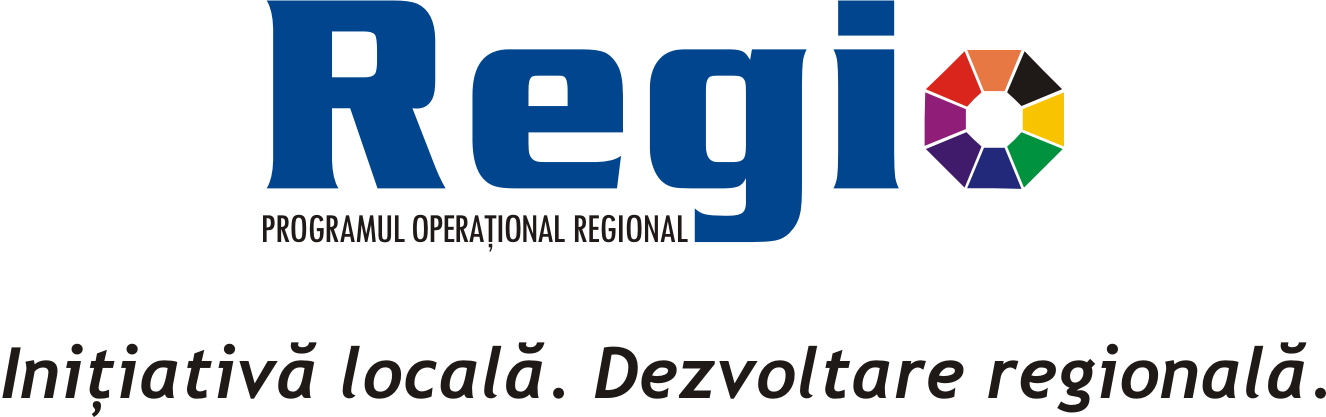 În cadrul prezentului document prin Ghidul general se întelege documentul cu titlul Ghidul solicitantului - Condiții generale de accesare a fondurilor în cadrul POR 2014-2020, iar prin Ghidul specific apelului de proiecte se înțelege prezentul document. Prioritate de investiții 3.1Sprijinirea eficienței energetice, a gestionării inteligente a energiei și a utilizării energiei din surse regenerabile în infrastructurile publice, inclusiv în clădirile publice, și în sectorul locuințelor.Operaţiunea AClădiri rezidenţialeObiectiv Specific Creșterea eficienței energetice în clădirile rezidențiale, clădirile publice și sistemele de iluminat public, îndeosebi a celor care înregistrează consumuri energetice mari.ATENȚIE!Indicatorii vor fi preluaţi în cererea de finanţarela nivel de componentă (bloc), şi –acolo unde este posibil- centralizat, la nivel de cerere de finanţare.Valorile preconizate trebuie să fie realiste, realizabile și măsurabile.Indicator de rezultatIndicator de rezultatIndicator de rezultatConsumul de energie finală în sectorul rezidenţial (Mtep)Consumul de energie finală în sectorul rezidenţial (Mtep)Consumul de energie finală în sectorul rezidenţial (Mtep)Indicator de realizare (de output)Valoarea indicatorului la  inceputul implemnetarii proiectuluiValoarea indicatorului la  finalul implementării proiectului (de output)Scăderea anuală estimată a gazelor cu efect de seră (echivalent kg/an CO2)Numărul gospodăriilor cu o clasificare mai bună a consumului de energie (nr. gospodării)Indicator proiect (în funcție de ce se realizează prin proiect)Valoarea indicatorului la  inceputul implemnetarii proiectuluiValoarea indicatorului la  finalul implementării proiectului (de output)Consumul anual de energie primară (kwh/an)Consumul anual specific de energie pentru încălzire (kwh/m2/an)Consumul anual specific de energie (kwh/m2/an)UAT poate acorda ajutoare de natură socială în cazul următoarelor categorii de proprietari persoane fizice, care deţin apartamente cu destinaţie locuinţă sau sedii sociale de firmă (care nu desfăşoară activitate economică) în limita fondurilor aprobate anual cu această destinaţie în bugetele locale: persoane cu handicap sau familii cu persoane cu handicap aflate în întretinere;persoane singure/familii care, în ultimele 3 luni anterioare efectuării anchetei sociale de către autoritatea administrației publice locale, au realizat venituri medii nete lunare pe persoană singură/membru de familie sub câștigul salarial mediu net pe economie;veterani de razboi și soți/soții supraviețuitori/supraviețuitoare ai/ale acestora;pensionari, indiferent de statutul acestora, ale căror venituri medii nete lunare pe persoană singură/ membru de familie sunt sub câstigul salarial mediu net pe economie.Pentru aceste categorii de proprietari cota de participare proprie obligatorie nu poate fi mai mică de 3,5% din valoarea cheltuielilor aferente C+M+E ce revine respectivilor proprietari, proporţional cu cota-parte indiviză de proprietate. Diferența până la 25% din valoarea cheltuielilor aferente C+M+E (cheltuieli eligibile şi neeligibile) va fi suportată de către UAT şi nu va mai fi recuperată de la Asociația de Proprietari. Documentele justificative în baza cărora a fost acordat ajutorul sunt responsabilitatea UAT și vor fi păstrate la dosarul proiectului (nu se vor include ca anexă la cererea de finanţare). În cazul în care se acordă acest tip de ajutor, cota de participare (%) şi suma care nu va mai fi recuperată de la Asociația de Proprietari vor fi menţionate distinct în contractul încheiat între solicitant şi asociaţia/asociaţiile de proprietari pentru depunerea şi derularea proiectelor, Hotărârea AGAP și Hotărârea Consiliului Local de aprobare a cererii de finanţare şi a cheltuielilor aferente. În cazul în care pe parcursul evaluării, contractării și implementării cererii de finanțare, intervin schimbări care afectează încadrarea anumitor apartamente în categoria celor care beneficiază de ajutor de natură socială, se vor actualiza toate documentele afectate de aceste modificări.În cadrul apelului cu depunere continuă, o cerere de finanţare, care este respinsă într-una din etapele procesului de evaluare, selecţie şi contractare, se poate redepune în cadrul aceluiaşi apel.În situaţia în care, în urma evaluării tuturor cererilor de finanţare primite până la suspendarea depunerii de proiecte în cadrul operaţiunii, nu se vor contracta cererile de finanțare a căror valoare să acopere alocarea financiară, Autoritatea de Management pentru Programul Operaţional Regional va lansa o cerere de proiecte cu termen limită pentru suma rămasă disponibilă.Scanarea cererii de finanțare și a anexelor acesteia se va realiza numai după semnarea de către reprezentantul legal/ persoana împuternicită special în conformitate cu secțiunea 7.1.5 a Ghidului solicitantului-Condiții generale de accesare a fondurilor. Exemplarul electronic al cererii de finanțare (în format pdf editabil), inclusiv anexele acesteia se vor scana astfel încât documentele electronice rezultate să fie scanate integral, denumite corespunzător, ușor de identificat și lizibile. Regiunea de dezvoltareNord EstSud EstSudSud VestVestNord VestCentruBucureşti IlfovAlocarea în cadrul apelului de proiecte (mil euro)63,7954,1357,3443,6042,8852,2050,3583,46Prevederile prezentei secțiuni se corelează cu prevederile secțiunii 6 din cadrul Ghidului solicitantului - Condiții generale de accesare a fondurilor în cadrul POR 2014-2020, aplicabile axei prioritare 3.Axa prioritarăPrioritatea de investiții Documente strategice relevante 3. Sprijinirea tranziției către o economie cu emisii scăzute de carbon3.1 - Sprijinirea eficienței energetice, a gestionării inteligente a energiei și a utilizării energiei din surse regenerabile în infrastructurile publice, inclusiv în clădirile publice, și în sectorul locuințelorPlanuri de acțiune privind energia durabilă; Strategii de reducere a emisiilor de CO2; Strategii locale în domeniul energiei;Alte documente strategice care prevăd măsuri în domeniul eficienţei energetice, conform legislației în vigoare.În cazul în care documentul strategic este utilizat doar pentru îndeplinirea criteriului de eligibilitate, se acceptă ca domeniul eficienței energetice să fie doar o componentă/secțiune a unei strategii mai vaste.În cazul în care documentul strategic va fi o cheltuială eligiblă în cadrul proiectului, nu se acceptă ca domeniul eficienței energetice să fie doar o componentă a unei strategii mai vaste, ci va fi un document dedicat exclusiv acestui domeniu.Este prezentată o Declarație pe proprie răspundere a solicitantului prin care acesta declară că sumele aferente realizării strategiei de eficiență energetică nu au mai fost solicitate la rambursare din fonduri publice/comunitare. În cazul în care solicitantul depune mai multe cereri de finanţare, cheltuielile aferente strategiei se vor deconta în cazul primului contract semnat, iar pentru celelalte se va solicita actualizarea bugetului în cadrul procesului de contractare cu diminuarea corespunzătoare a acestuia.Toate documentele ataşate, care au perioadă de valabilitate, trebuie sa fie valabile la data depunerii.Axa prioritarăPrioritatea de investiții Complementaritate relevantă3. Sprijinirea tranziției către o economie cu emisii scăzute de carbon3.1 - Sprijinirea eficienței energetice, a gestionării inteligente a energiei și a utilizării energiei din surse regenerabile în infrastructurile publice, inclusiv în clădirile publice, și în sectorul locuințelor- Proiectul este implementat în localităţi pentru care se fac investiţii în sistemul de termoficare sau urmează a fi finanțate în cadrul POIM; - măsurile de mobilitate urbană din cadrul priorității de investiție 3.2 (măsuri comune în cadrul aceleiași strategii)Axa prioritarăCriteriile de concentrare strategică3. Sprijinirea tranziției către o economie cu emisii scăzute de carbon- Se va acorda prioritate la finantare proiectelor care fac parte dintr-o strategie integrată de dezvoltare urbană finanțabilă prin axa prioritară 4 Dezvoltare urbană durabilă (punctare suplimentară)Completarea grilei de analiză a conformității și calității DALI:Proiectul se respinge automat în cazul bifării cu NU la unul din următoarele:criteriile 3,11.1, 18 la punctul Icriteriile 5, 6, 7 la punctul IIÎn cazul bifării cu NU la oricare dintre celelalte criterii proiectul nu se va respinge, se vor cere clarificări, în funcție de prevederile ghidului specific și se vor formula recomandări de îmbunătățire a documentației tehnico-economice. Proiectul se va puncta în baza documentației tehnico-economice anexată la depunerea cererii de finanțare.2.2 Completarea grilei de analiză a conformității PT:Proiectul se respinge automat în cazul bifării cu NU la unul din următoarele: criteriile 2, 6, 10 la punctul IIÎn cazul bifării cu NU la oricare dintre celelalte criterii proiectul nu se va respinge, se vor cere clarificări, în funcție de prevederile ghidului specific și se vor formula recomandări de îmbunătățire a documentației tehnico-economice. Proiectul se va puncta în baza documentației tehnico-economice anexată la depunerea cererii de finanțare.2.3 În situația în care la cererea de finanțare se anexează DALI+ PT, în cadrul ETF se va utiliza Grila de analiză a conformității PT (Anexa 3.1.A-3c). Proiectul se va puncta în baza documentației tehnico-economice anexată la depunerea cererii de finanțare și nu în urma clarificărilor.Semnarea contractului de finanțare va fi condiționată de respectarea recomandărilor de îmbunătățire formulate de către evaluatorii independenți.Odată îndeplinite criteriile mai sus menționate, se va verifica corelarea bugetului cererii de finanțare cu bugetele componentelor, a bugetului cererii de finanțare cu calendarul achizițiilor publice, cu calendarul de realizare, cu devizul centralizator, precum și corelarea devizului centralizator cu devizele generale ale fiecărei componente în parte.Modalitatea de punctare a criteriilor de evaluare tehnică și financiară este detalitată în cadrul grilei de evaluare tehnică și financiară (Anexa 3.1.A.3 – Grila de evaluare tehnică şi financiară Componentă / Cerere de finanţare a prezentului ghid). Totodată, evaluatorii vor ține cont de aspectele menționate în cadrul Anexei 3.1.A-3a, şi vor completa, după caz,  Grila de analiză a conformității și calității documentaţiei tehnico-economice- faza DALI (Anexa 3.1.A-3b) / Grila de verificare a documentaţiei tehnico-economice- faza PT (Anexa 3.1.A-3c).Pot intra în etapa de precontractare proiectele declarate conforme și eligibile, care în urma evaluării tehnice și financiare au obținut un punctaj de minim 60 de puncte.Modelul prevăzut în anexa 3.1.A-1 se va utiliza și se vor completa secţiunile aplicabile, anexându-se documentele menţionate în cadrul subsecţiunii 4.4 la prezentul ghid. Bugetul cererii de finanțare se va completa cu două zecimale.Pentru a facilita identificarea documentelor ce trebuie anexate la cererea de finanţare vă rugăm să consultaţi Modelul A – Opisul cerererii de finanţare adaptat pentru prezentul apel de proiecte din cadrul anexei 3.1.A-1.Bugetul cererii de finanțare va fi corelat cu informatiile cuprinse în cadrul devizelor aferente celei mai recente documentații (DALI/PT/Contract de lucrări încheiat) anexate la cererea de finantare.Suplimentar, pentru completarea bugetului componentelor (blocurilor), se va avea în vedere Modelul D - Macheta privind analiza şi previziunea financiară (inclusiv Macheta privind stabilirea Contribuției Asociaţiei/iilor de Proprietari) aferent Anexei 3.1.A-1 Cererea de finanţare.Limitele procentuale prevazute pentru anumite categorii de cheltuieli se aplică la la nivelul fiecărei componente.Hotărârea de aprobare a indicatorilor tehnico-economici se va corela  cu cea mai recentă documentație (DALI/PT/Contract de lucrari încheiat) anexată la cererea de finanțare, respectiv se va anexa hotărârea de aprobare a indicatorilor tehnico economici faza DALI și modificările și completările ulterioare la respectiva hotărâre. Documentația tehnico-economică nu va fi anexă la contractul de finanțare și se va atașa la dosarul adminstrativ al OI, transmis odată cu contractul de finanțare.Se va avea în vedere grila de verificare a conformităţii administrative şi eligibilităţii cererii de finanţare şi a componentelor, aferentă prezentului ghid (Anexa 3.1.A.2 - Grila CAE).Anexa 3.1.A - 1Cererea de finanţare (model)Anexa 3.1.A - 2Grila de verificare a conformităţii administrative și eligibilității cererii de finanţare şi a componentelorAnexa 3.1.A - 3Grila de evaluare tehnică şi financiară Componentă / Cerere de finanţareAnexa 3.1.A- 3.aElemente relevante pentru punctarea sub-criteriului 4.1 din Grila de Evaluare Tehnică şi FinanciarăAnexa 3.1.A- 3.bGrila de analiză a conformității și calității Documentaţiei de Avizare a lucrărilor de intervenţieAnexa 3.1.A- 3.cGrila de verificare a conformităţii Proiectului TehnicAnexa 3.1.A- 4Situaţii particulare aplicabileAnexa 3.1.A- 5Harta cu zonarea climatică a RomânieiAnexa 3.1.A- 6Descrierea indicatorilorAnexa 3.1.A- 7Contract de finanţare (model orientativ)